КОДЕКС за конструкцията и оборудването на кораби, превозващи опасни химикали в наливно състояние (Кодекс BCH)Приет с Резолюция MEPC 20(22) на Комитета по опазване на морската среда на Международната морска организация на 5.12.1985 г. Издаден от Министерството на транспорта, информационните технологии и съобщенията, oбн., ДВ, бр. 82 от 1.10.2021 г., в сила за Република България от 6.04.1987 г., (*1) изм. и доп., бр. 95 от 16.11.2021 г., в сила от 13.10.1990 г., (*2) бр. 96 от 19.11.2021 г., (*3) бр. 98 от 23.11.2021 г.(*1) ИЗМЕНЕНИЯ на Кодекса за конструкцията и оборудването на кораби, превозващи опасни химикали в наливно състояние (Кодекс BCH) (Обн., ДВ, бр. 95 от 2021 г., в сила от 13.10.1990 г.)(*2) ИЗМЕНЕНИЯ на Кодекса за конструкцията и оборудването на кораби, превозващи опасни химикали в наливно състояние (Кодекс BCH) (Обн., ДВ, бр. 96 от 2021 г., в сила от 3.02.2000 г.)(*2) ИЗМЕНЕНИЯ на Кодекса за конструкцията и оборудването на кораби, превозващи опасни химикали в наливно състояние (Кодекс BCH) (Обн., ДВ, бр. 96 от 2021 г., в сила от 1.07.1994 г.)(*2) ИЗМЕНЕНИЯ на Кодекса за конструкцията и оборудването на кораби, превозващи опасни химикали в наливно състояние (Кодекс BCH) (Обн., ДВ, бр. 96 от 2021 г., в сила от 1.07.1998 г.)(*2) ИЗМЕНЕНИЯ на Кодекса за конструкцията и оборудването на кораби, превозващи опасни химикали в наливно състояние (Кодекс BCH) (Обн., ДВ, бр. 96 от 2021 г., в сила от 1.07.2002 г.)(*2) ИЗМЕНЕНИЯ на Кодекса за конструкцията и оборудването на кораби, превозващи опасни химикали в наливно състояние (Кодекс BCH) (Обн., ДВ, бр. 96 от 2021 г., в сила от 1.07.2002 г.)(*3) ИЗМЕНЕНИЯ на Кодекса за конструкцията и оборудването на кораби, превозващи опасни химикали в наливно състояние (Кодекс BCH) (Обн., ДВ, бр. 98 от 2021 г., в сила от 1.08.2007 г.)(*3) ИЗМЕНЕНИЯ на Кодекса за конструкцията и оборудването на кораби, превозващи опасни химикали в наливно състояние (Кодекс BCH) (Обн., ДВ, бр. 98 от 2021 г., в сила от 1.01.2016 г.)(*3) ИЗМЕНЕНИЯ на Кодекса за конструкцията и оборудването на кораби, превозващи опасни химикали в наливно състояние (Кодекс BCH) (Образец на Свидетелство за годност за превоз на опасни химикали в наливно състояние) (Обн., ДВ, бр. 98 от 2021 г., в сила от 1.01.2020 г.)(*3) ИЗМЕНЕНИЯ на Кодекса за конструкцията и оборудването на кораби, превозващи опасни химикали в наливно състояние (Кодекс BCH) (Специални, експлоатационни и минимални изисквания) (Обн., ДВ, бр. 98 от 2021 г., в сила от 1.01.2021 г.)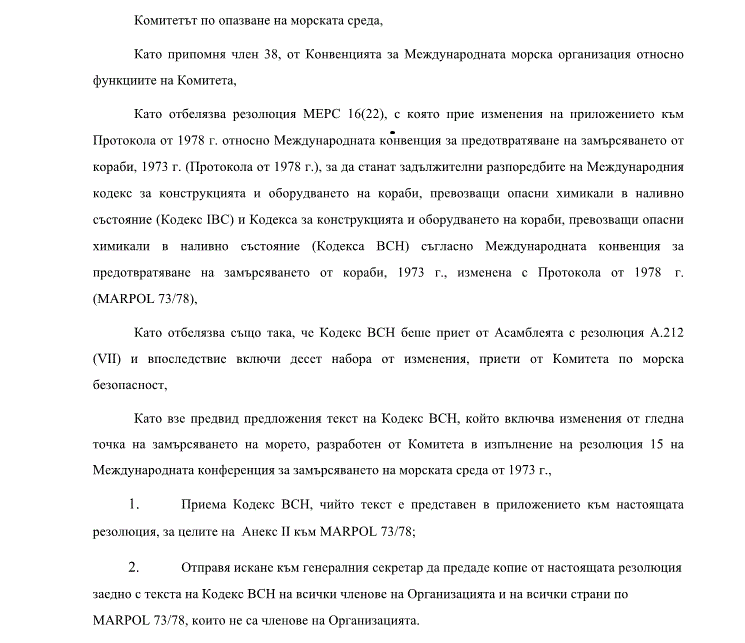 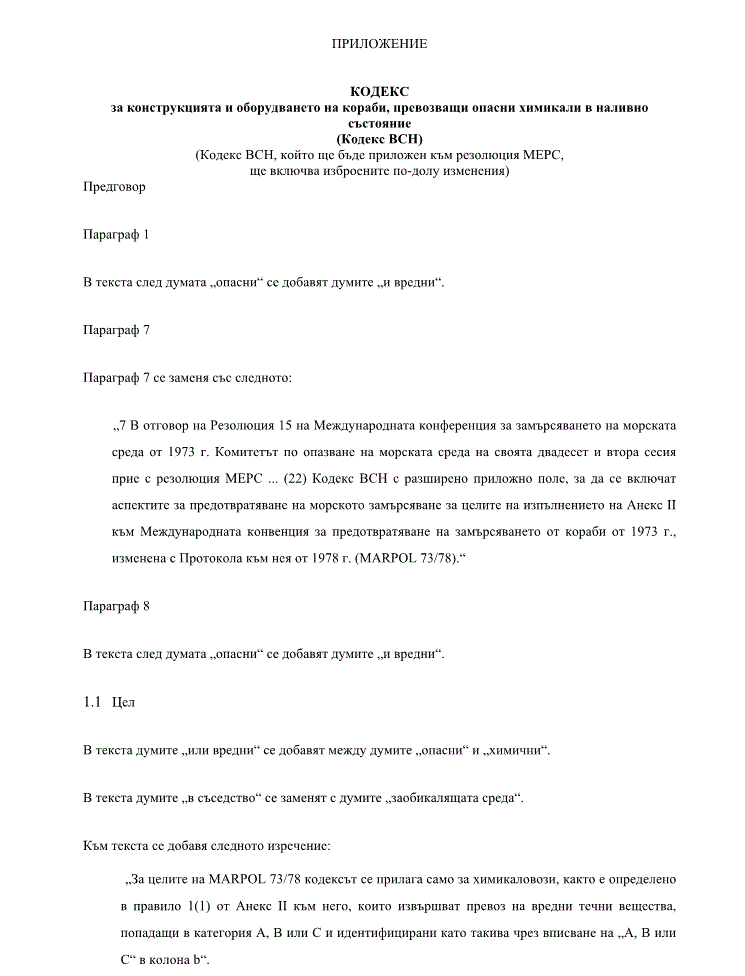 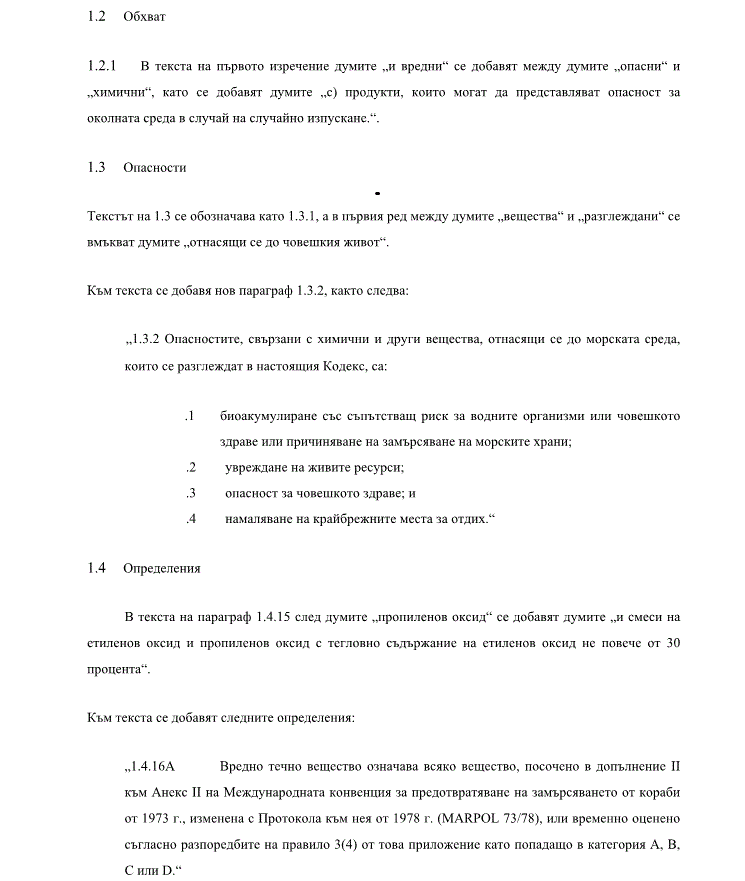 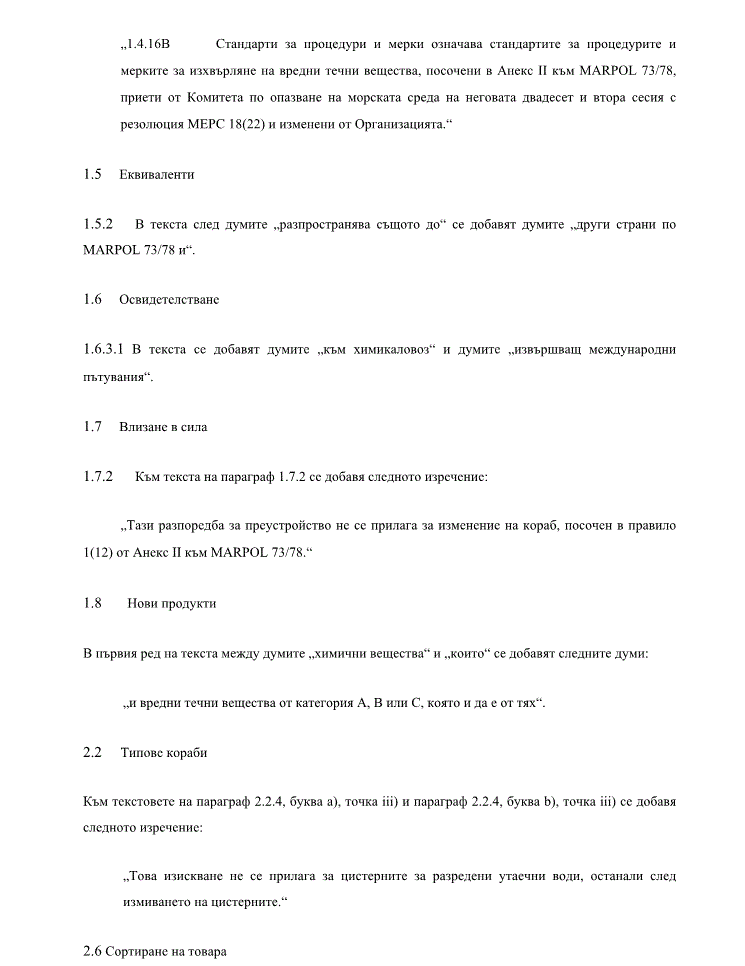 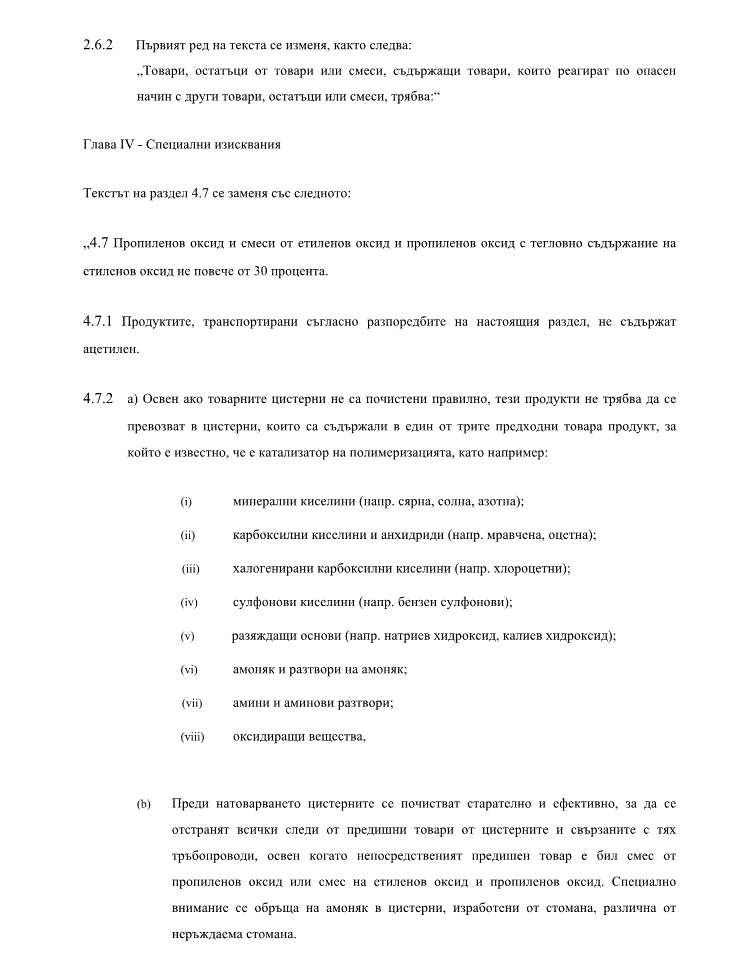 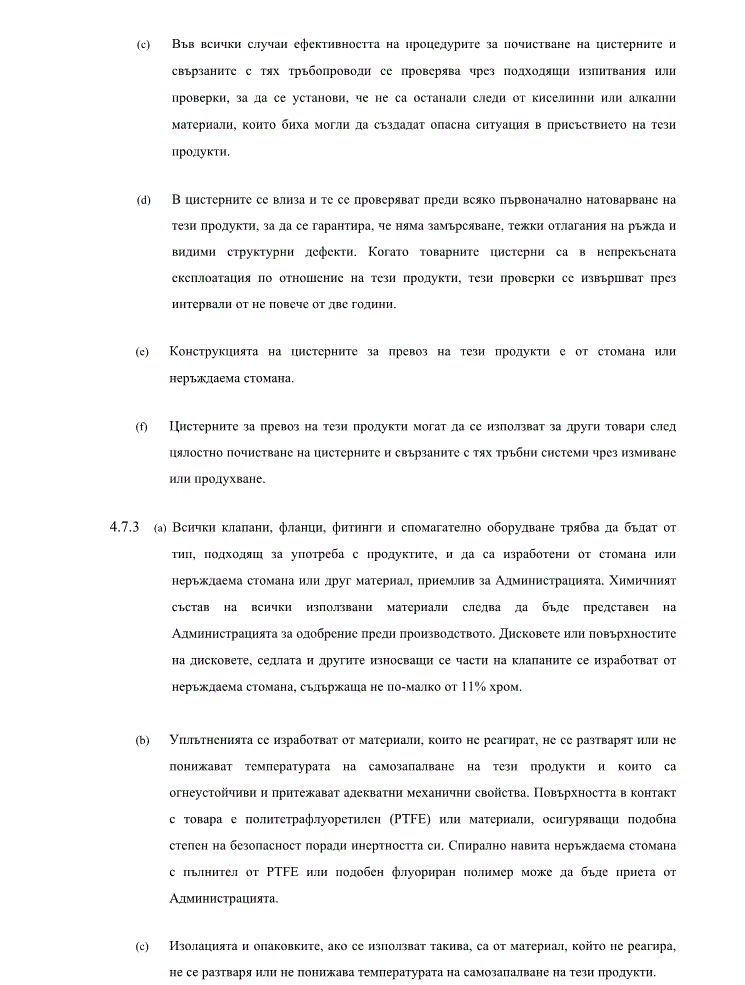 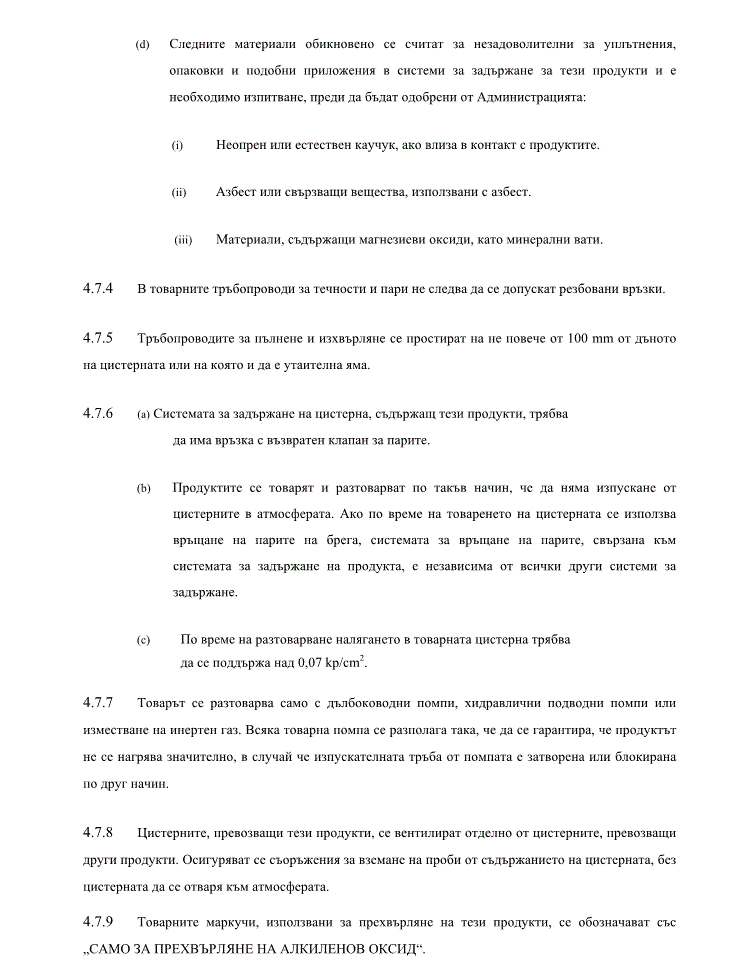 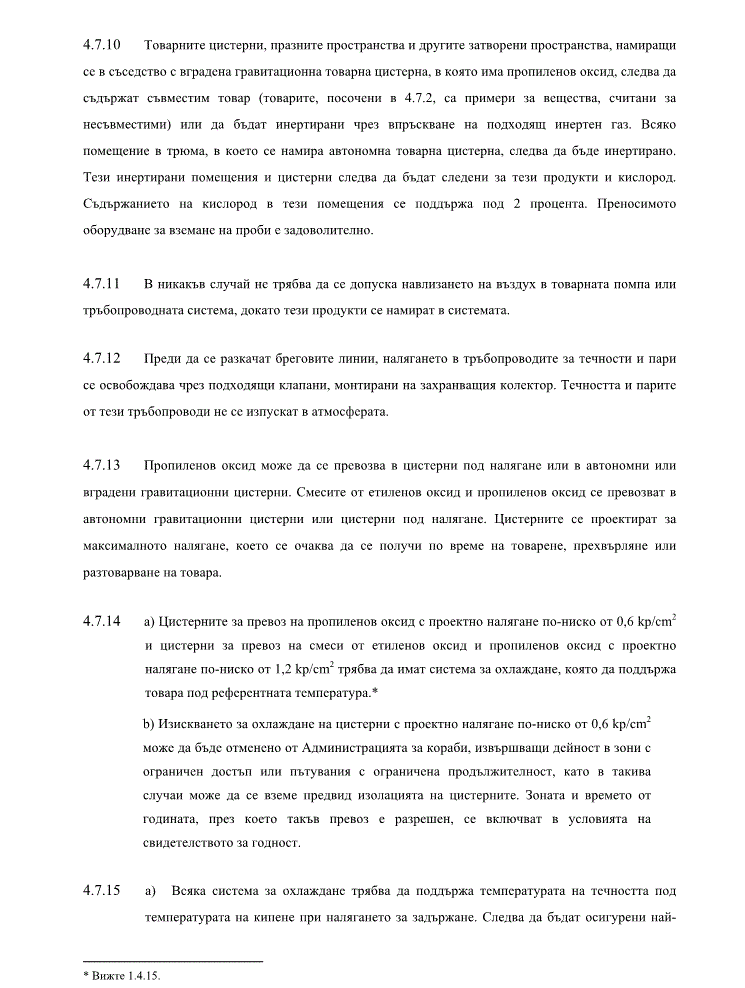 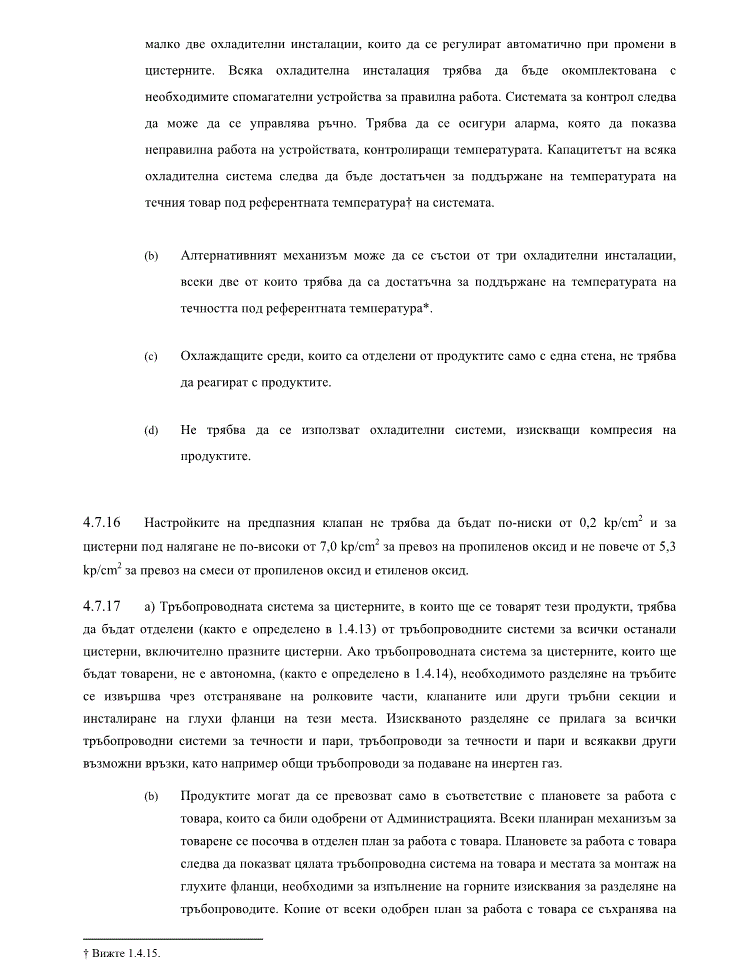 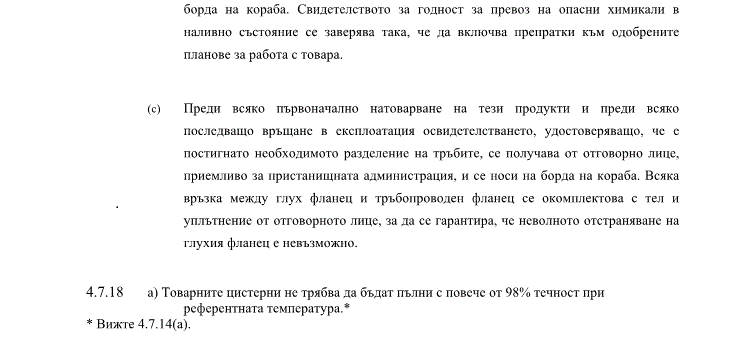 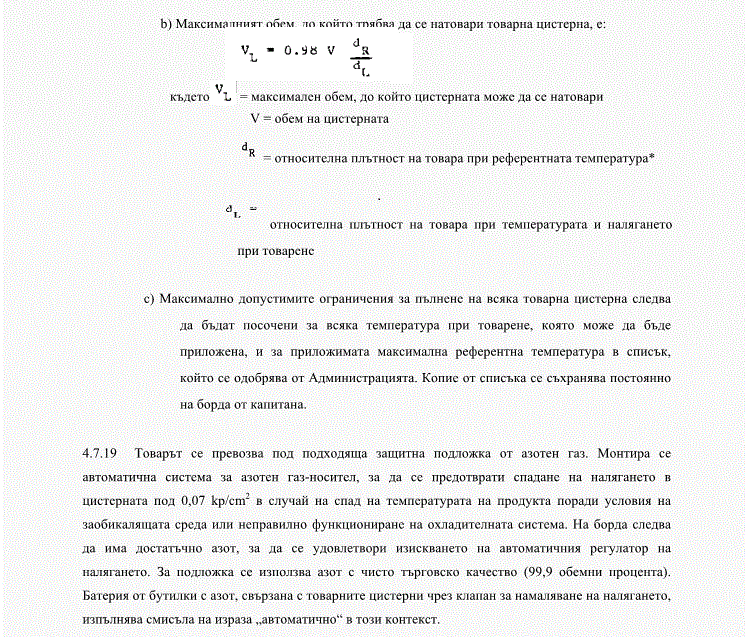 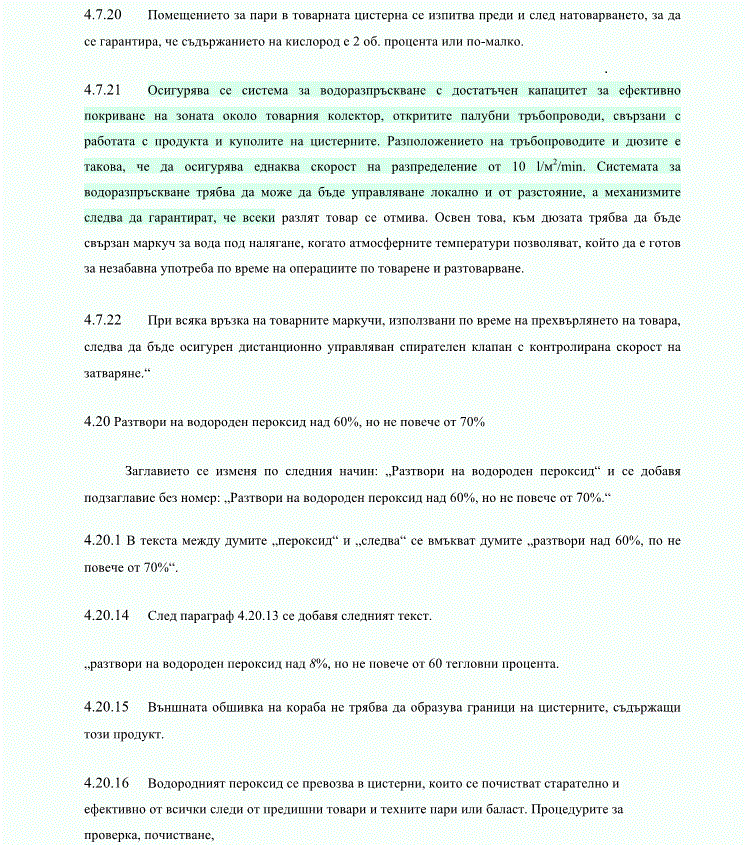 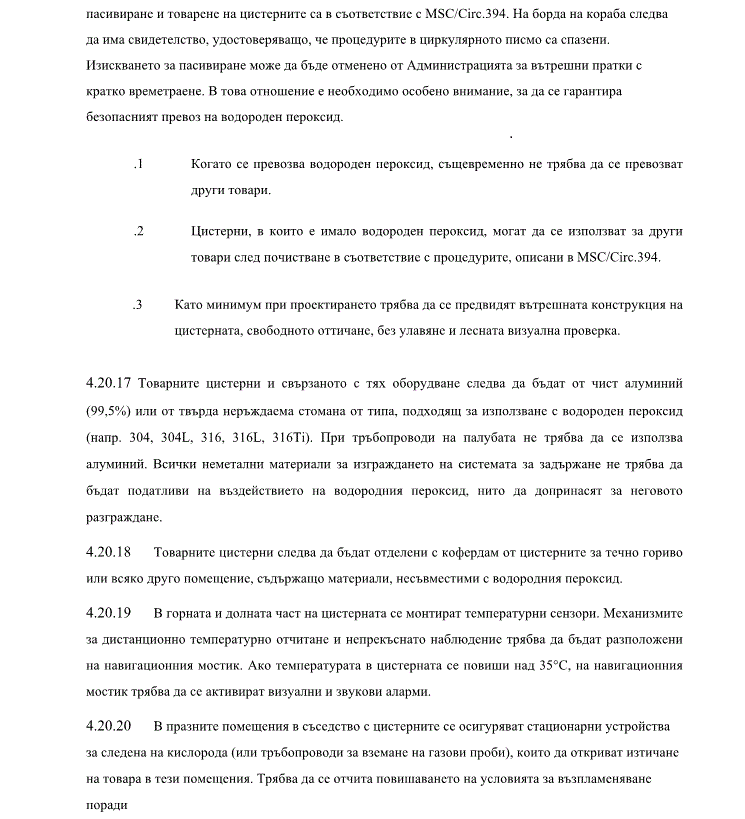 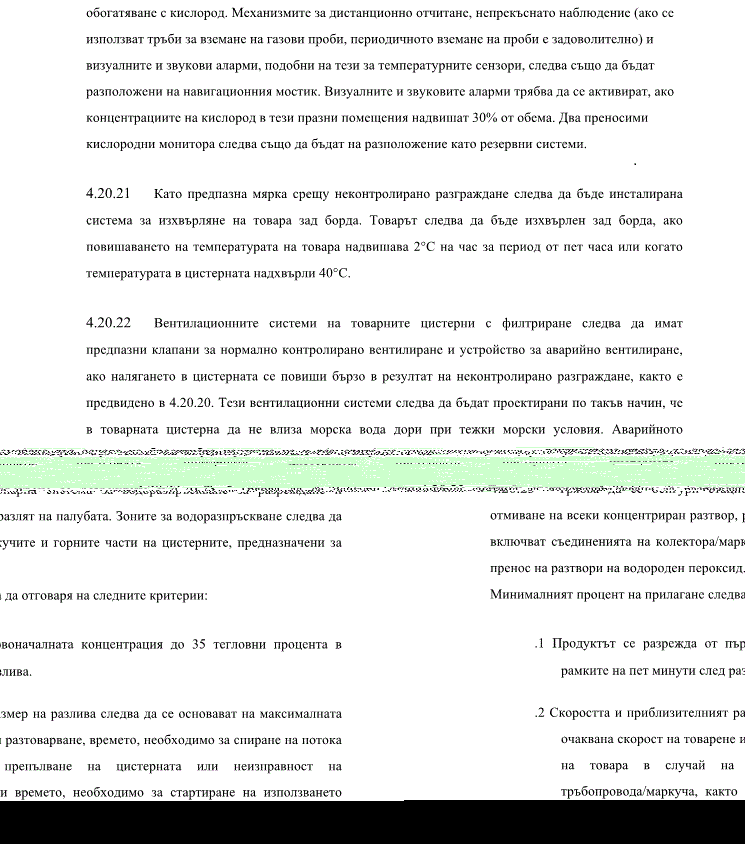 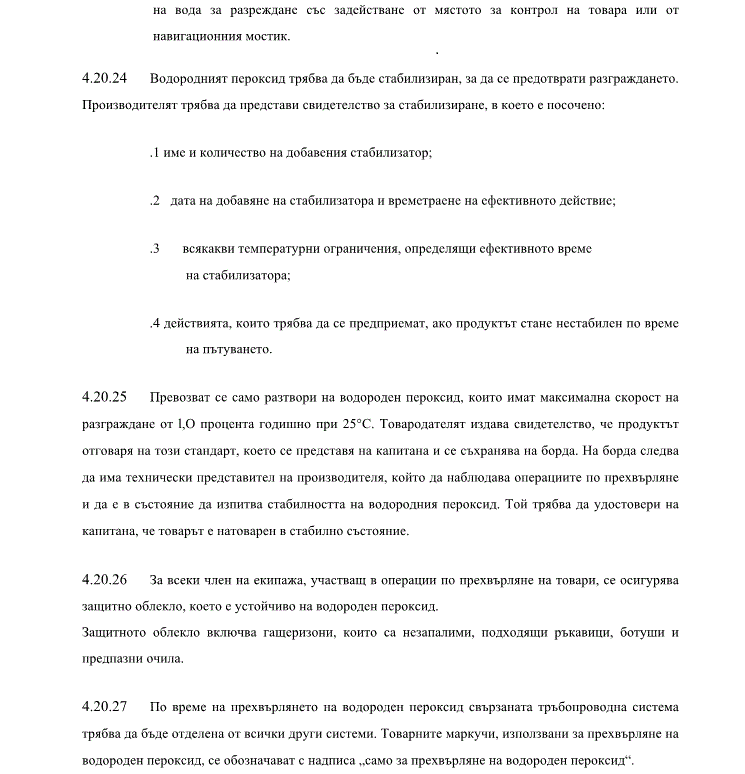 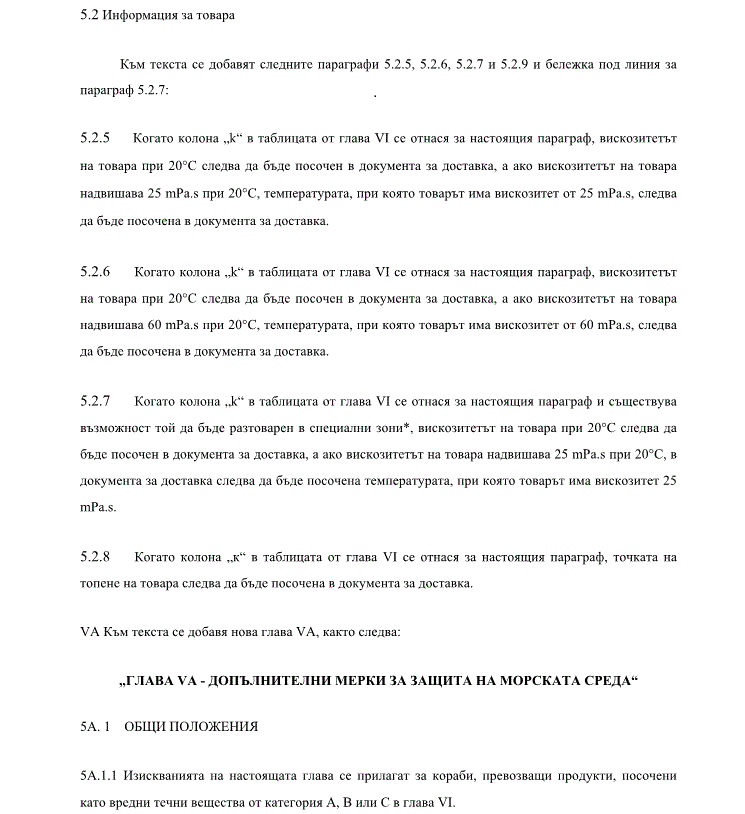 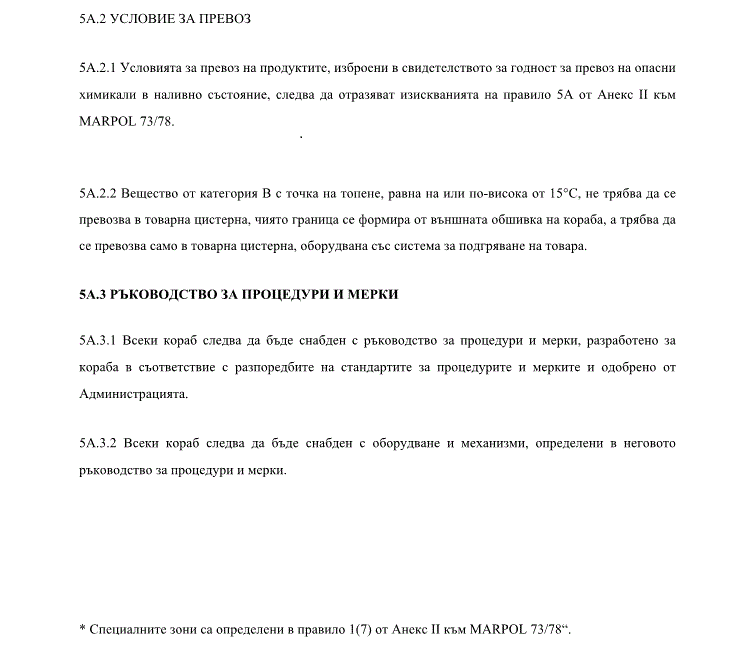 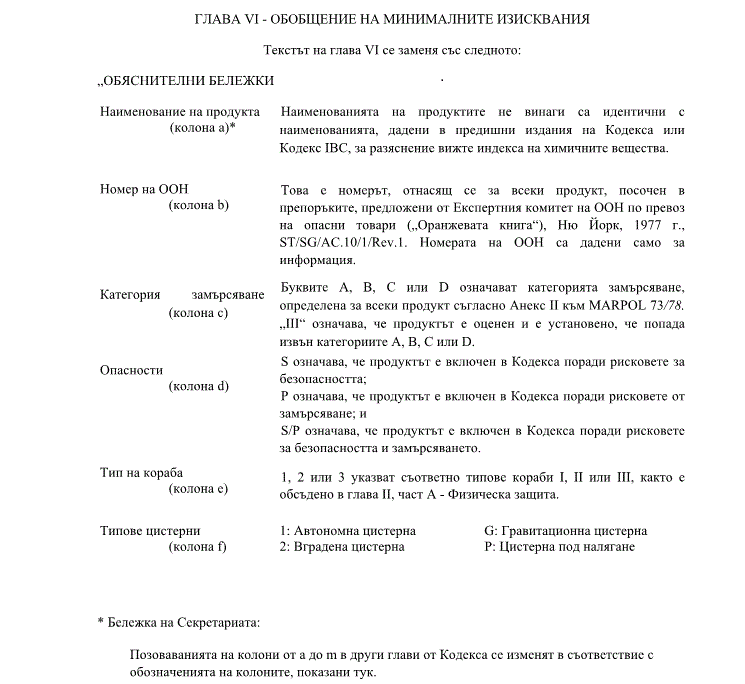 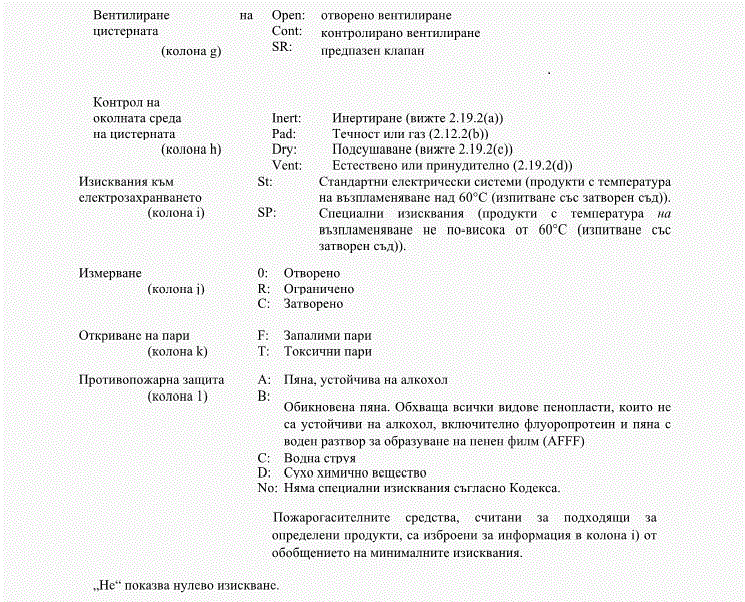 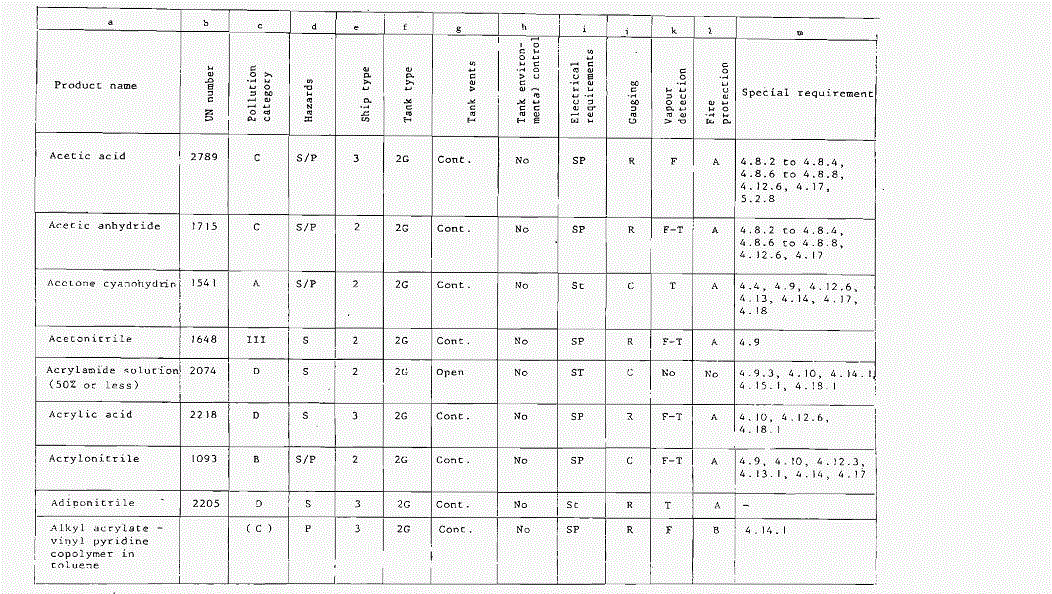 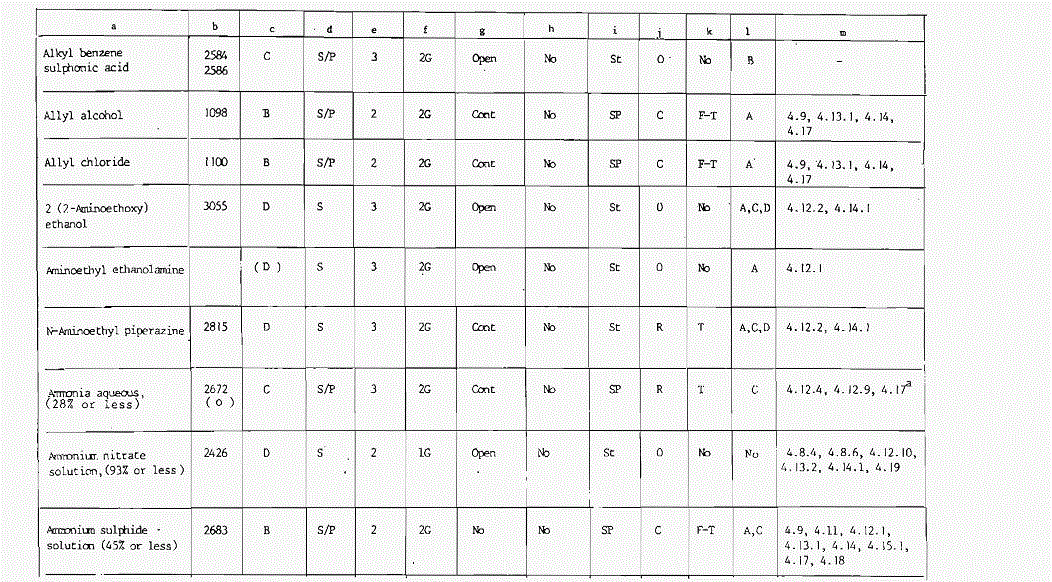 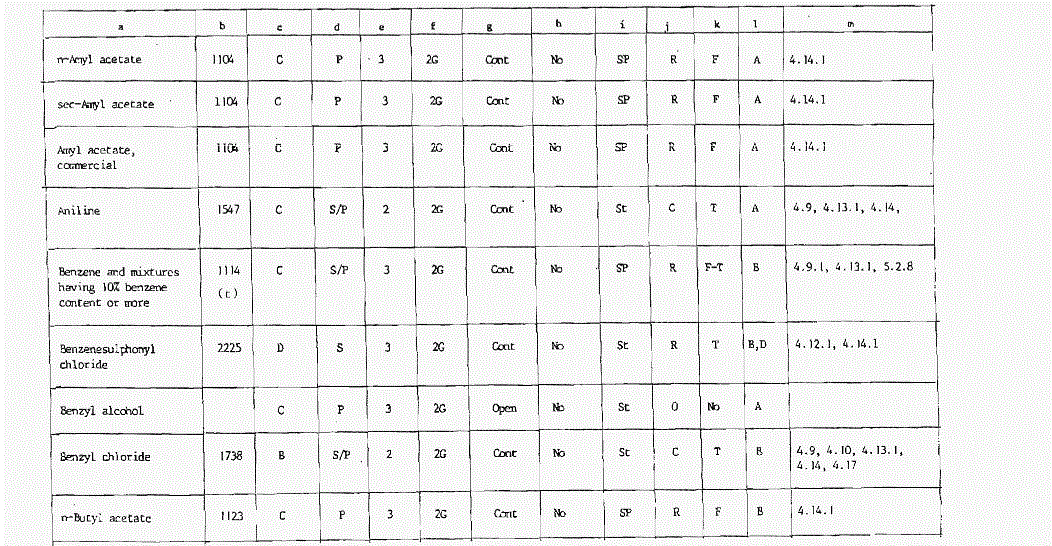 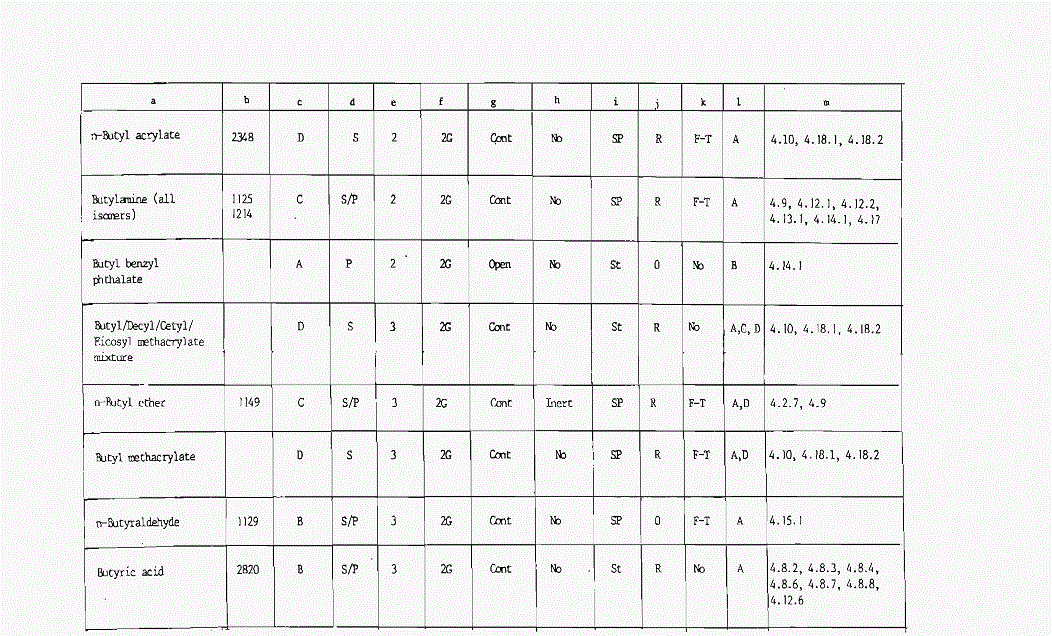 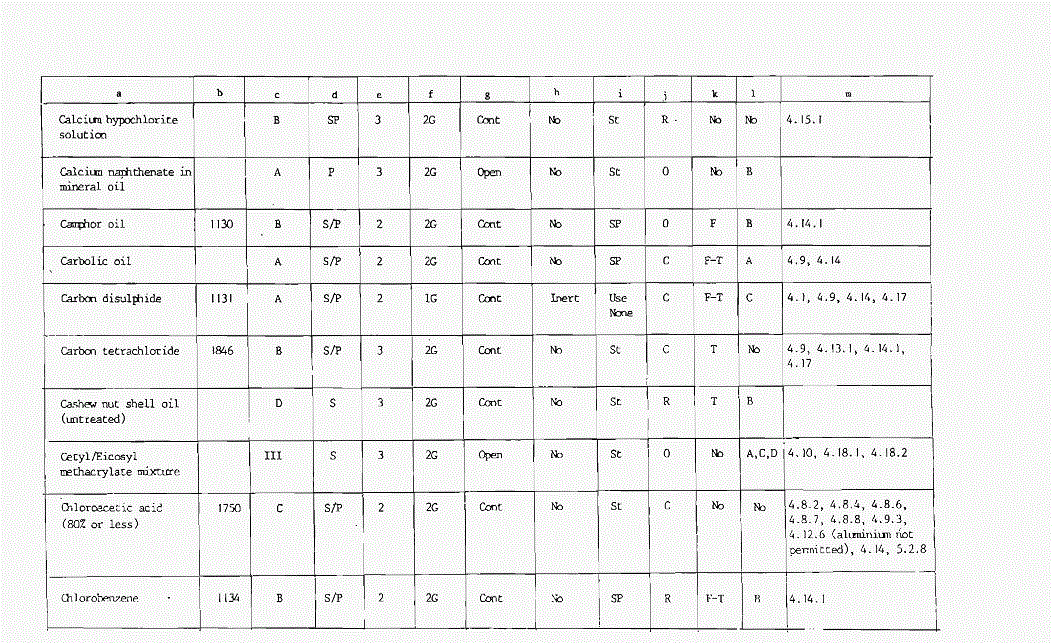 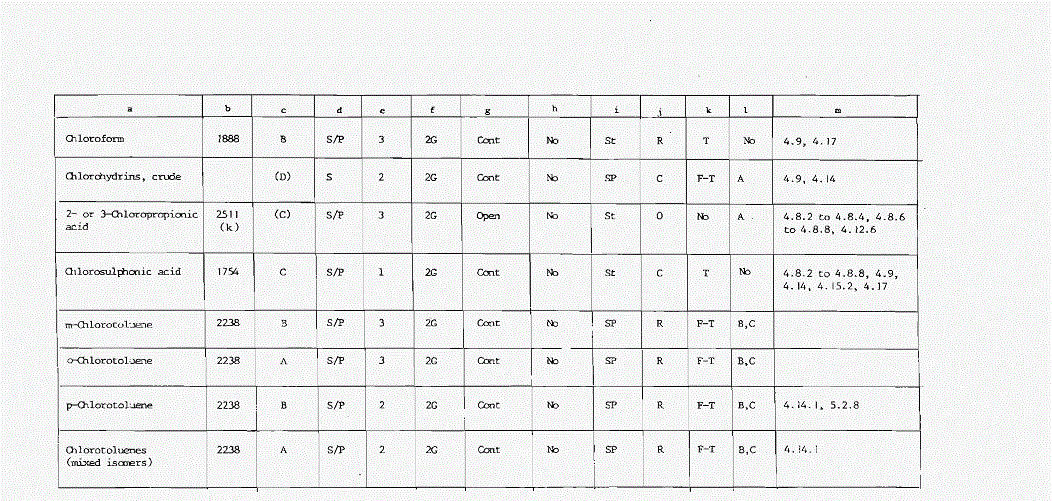 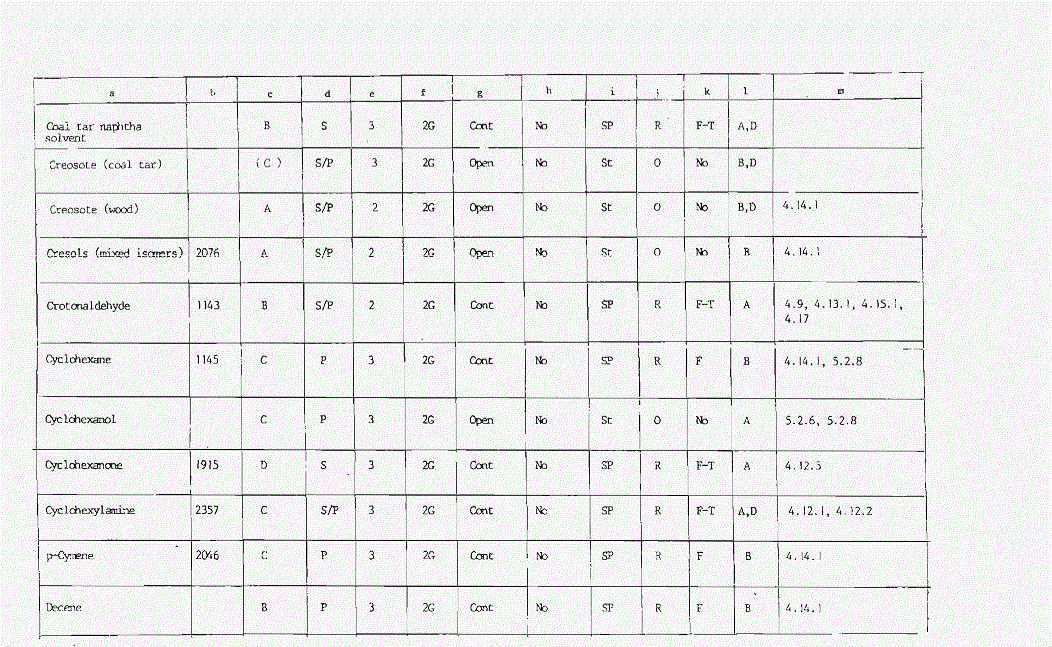 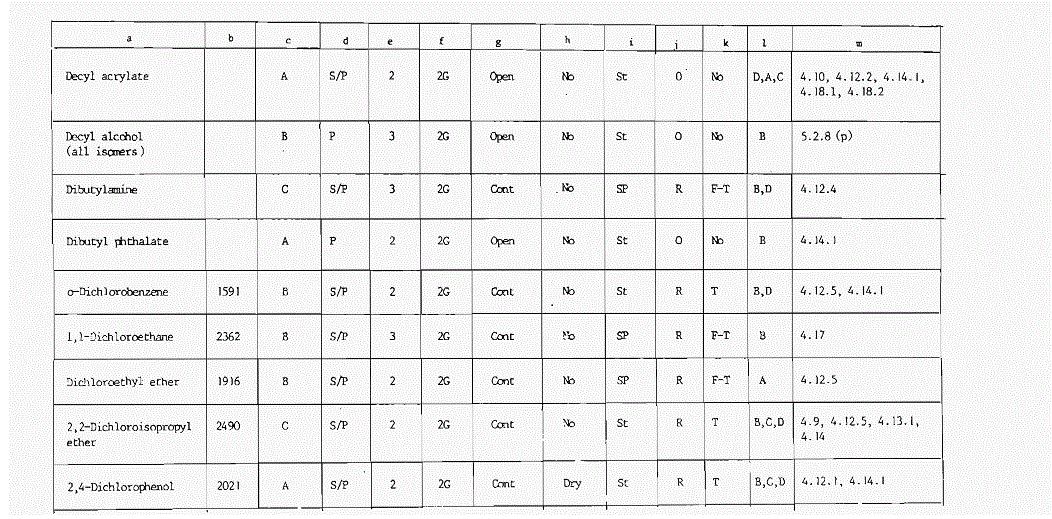 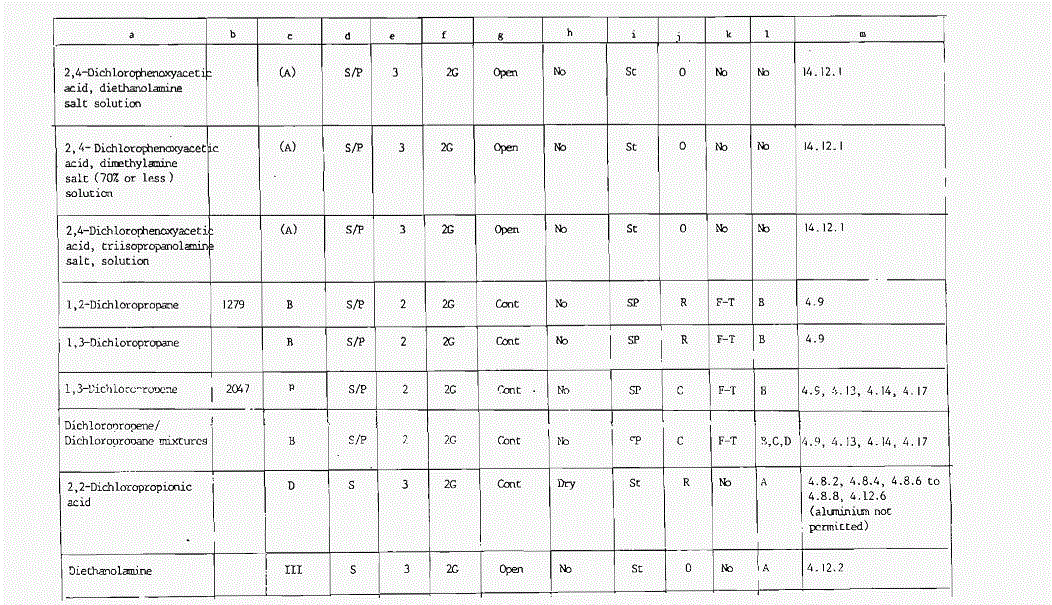 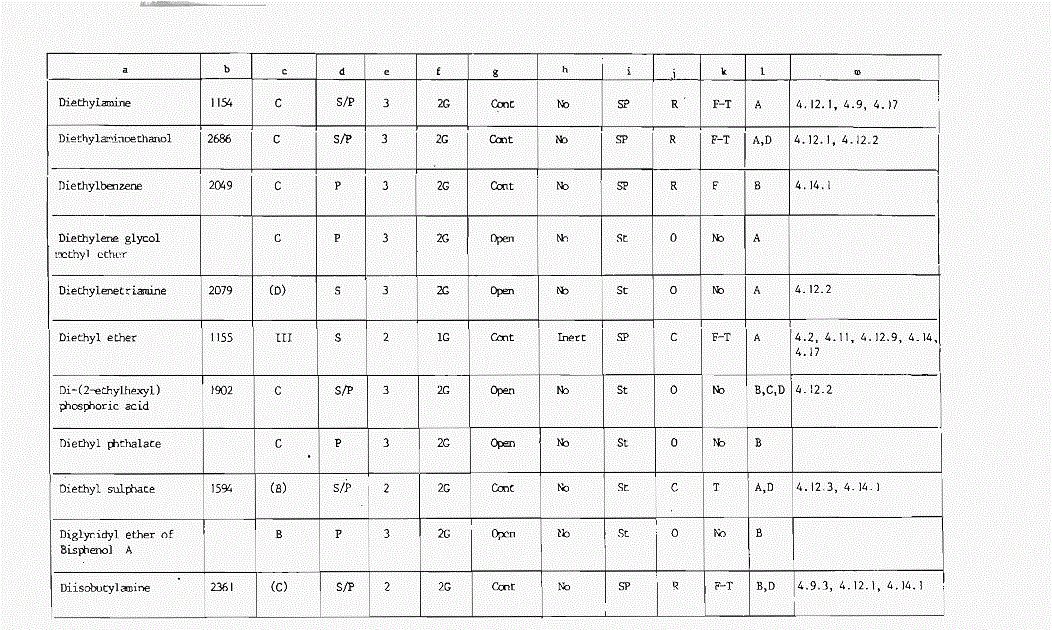 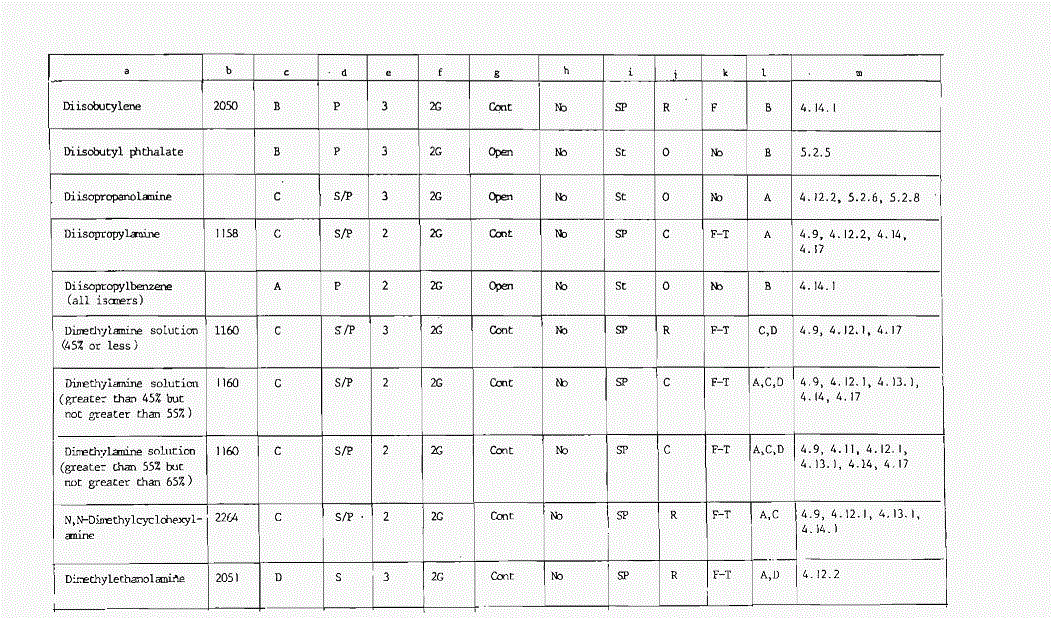 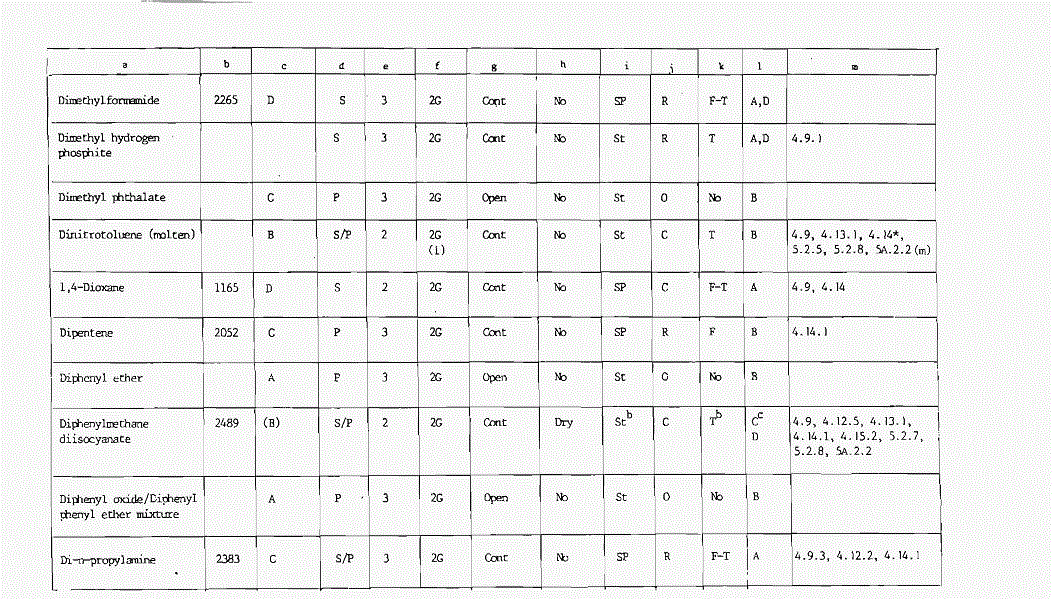 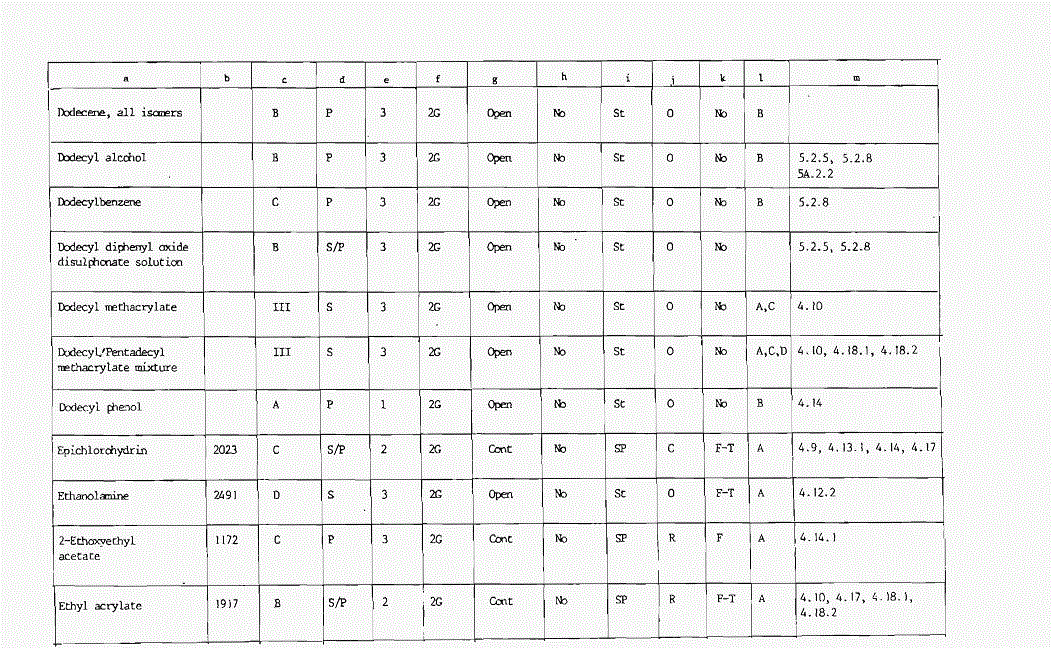 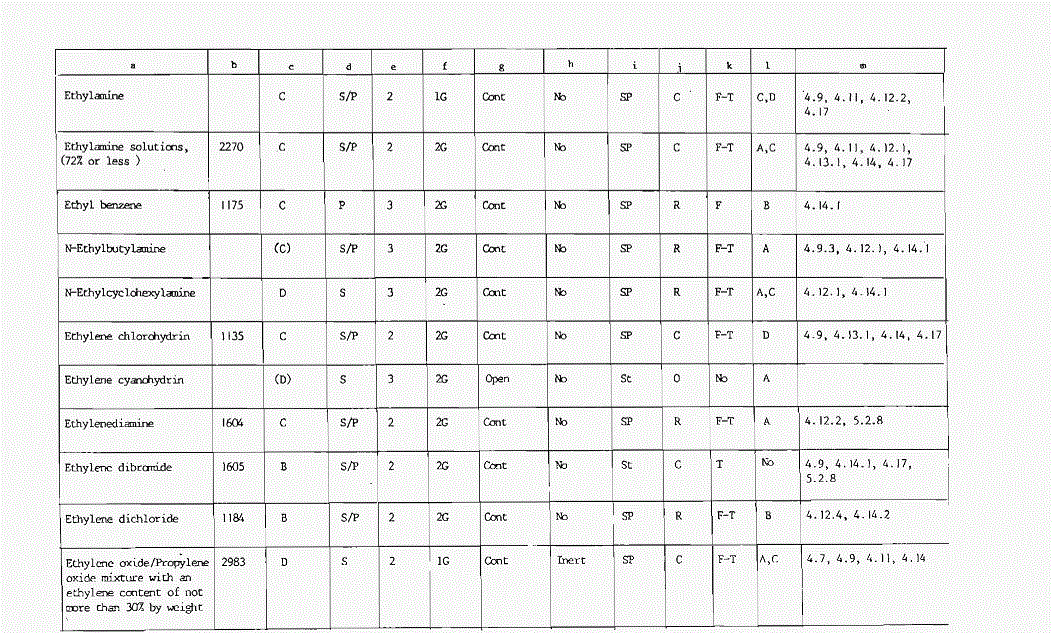 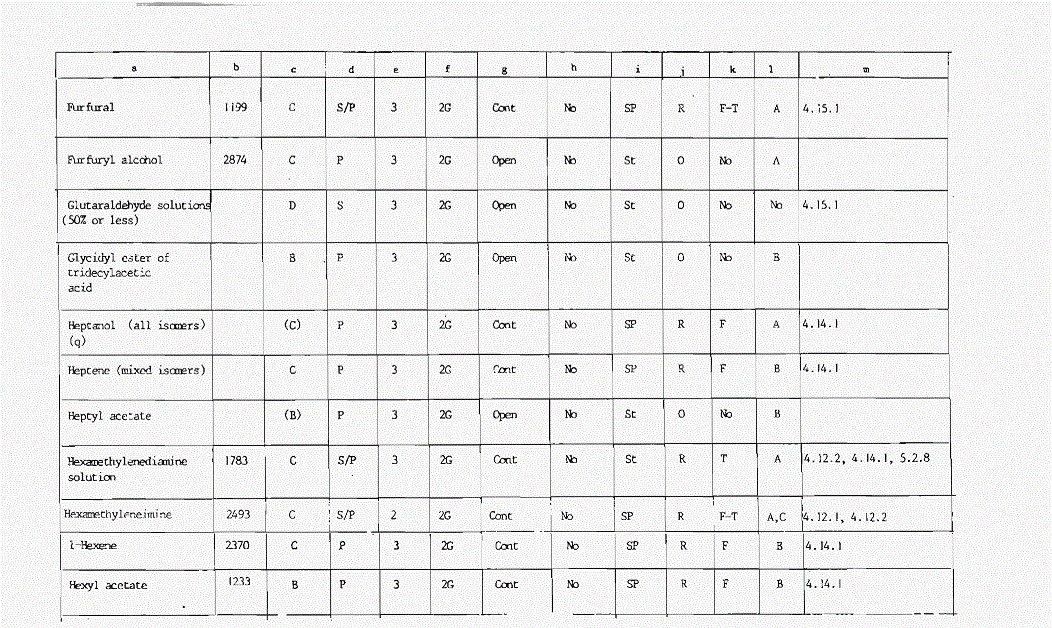 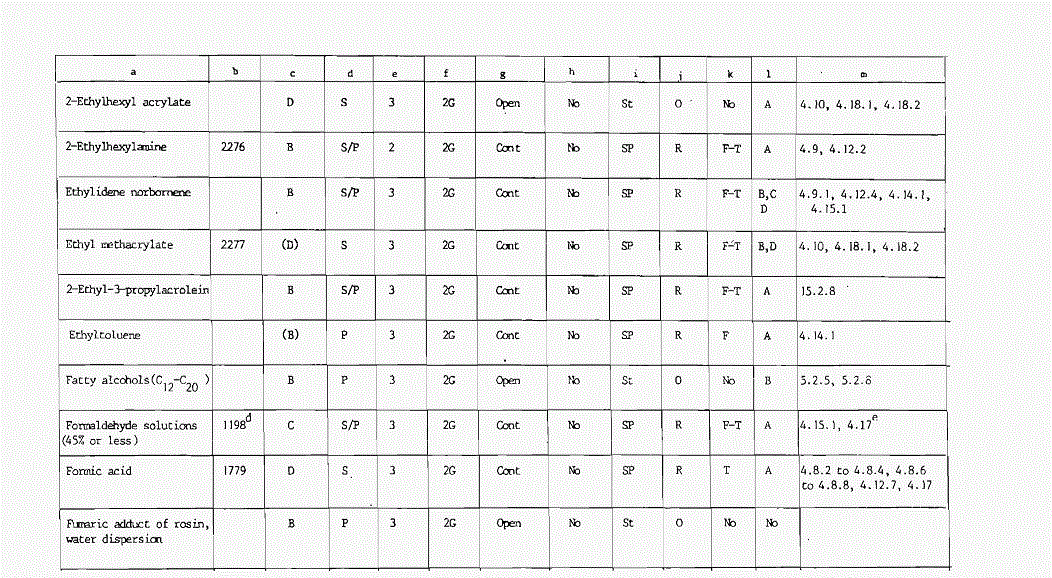 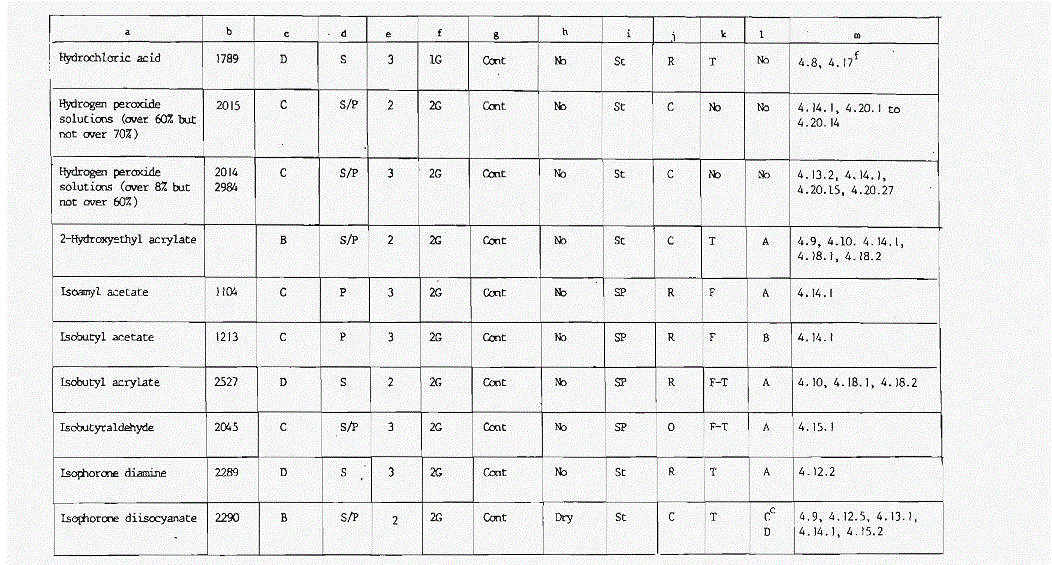 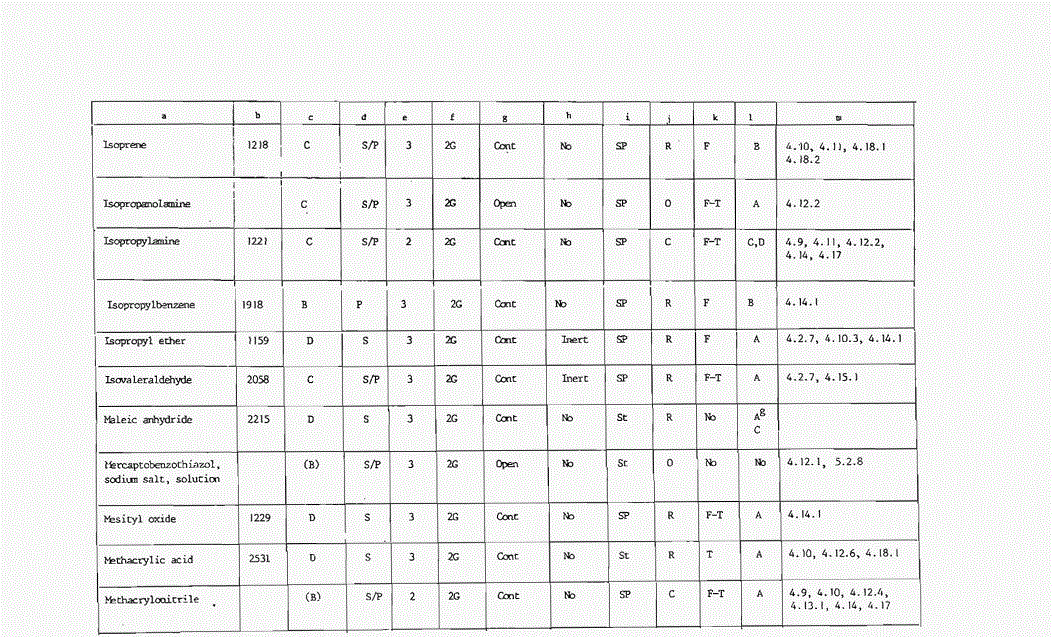 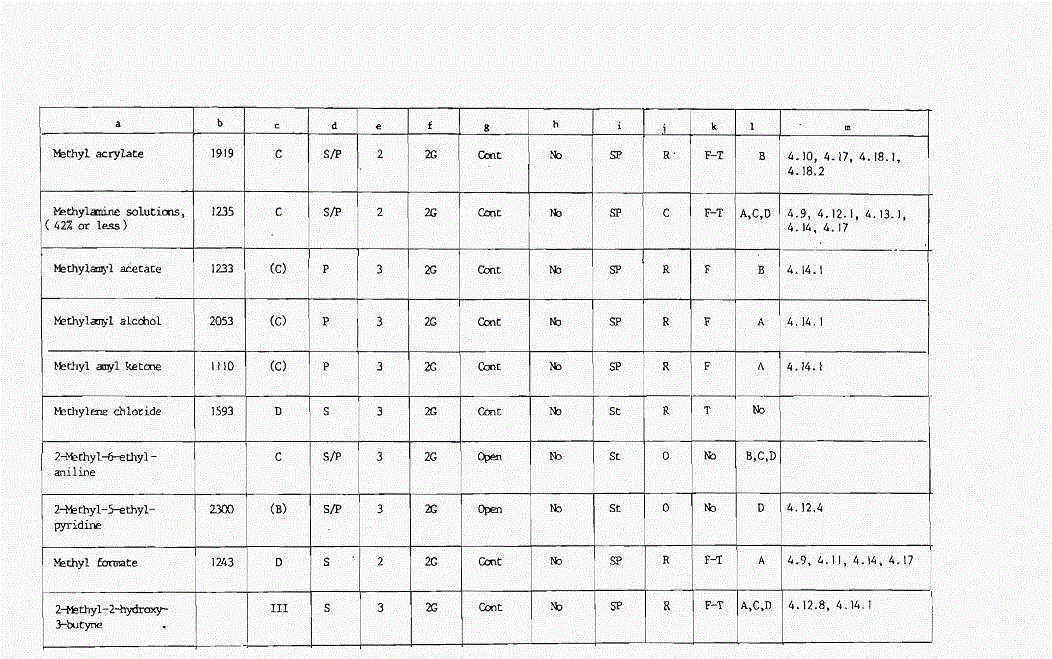 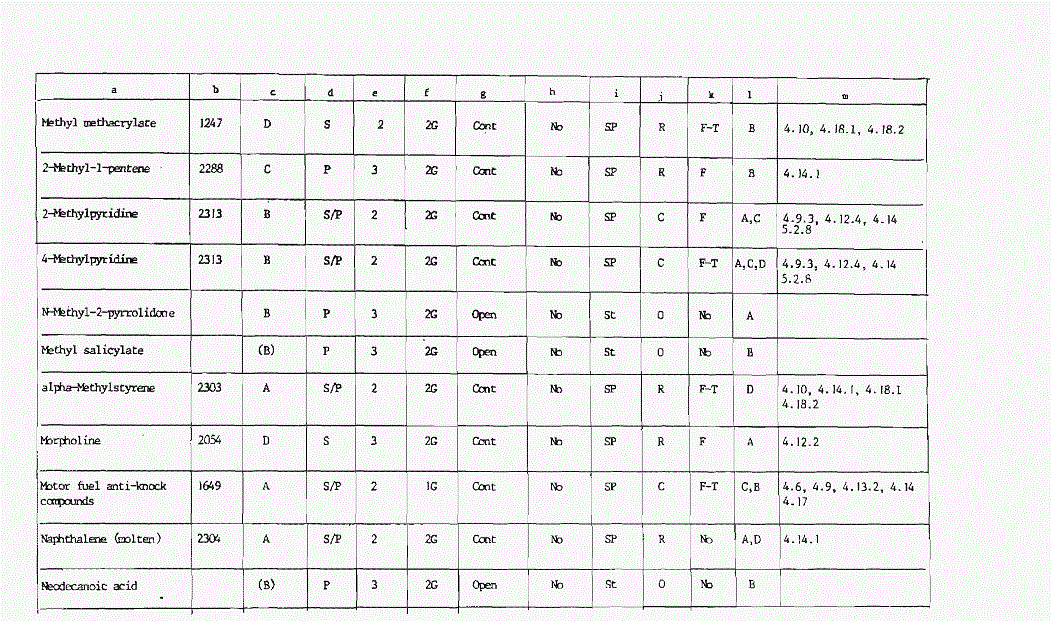 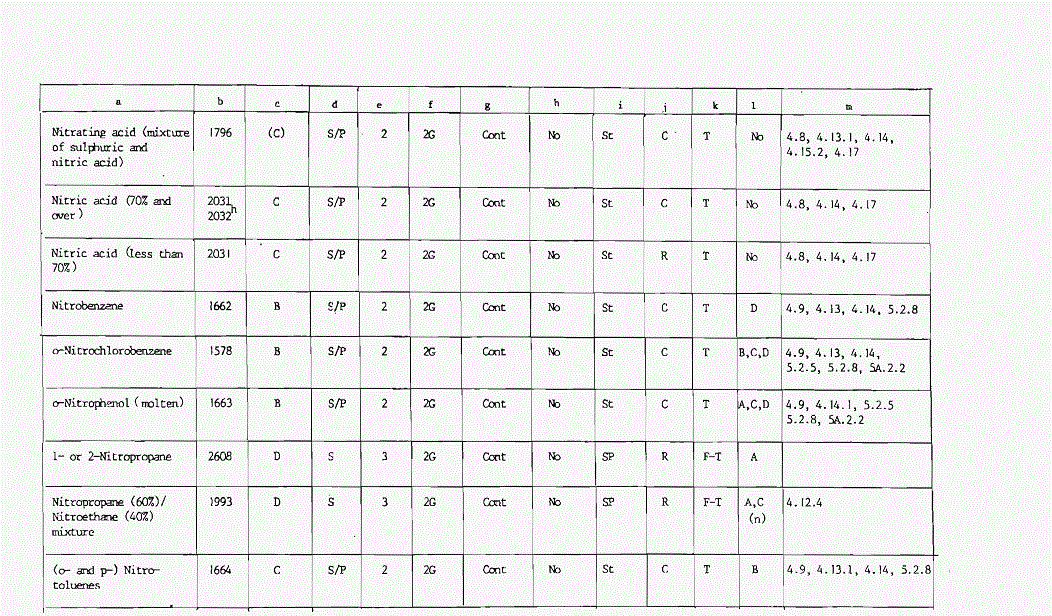 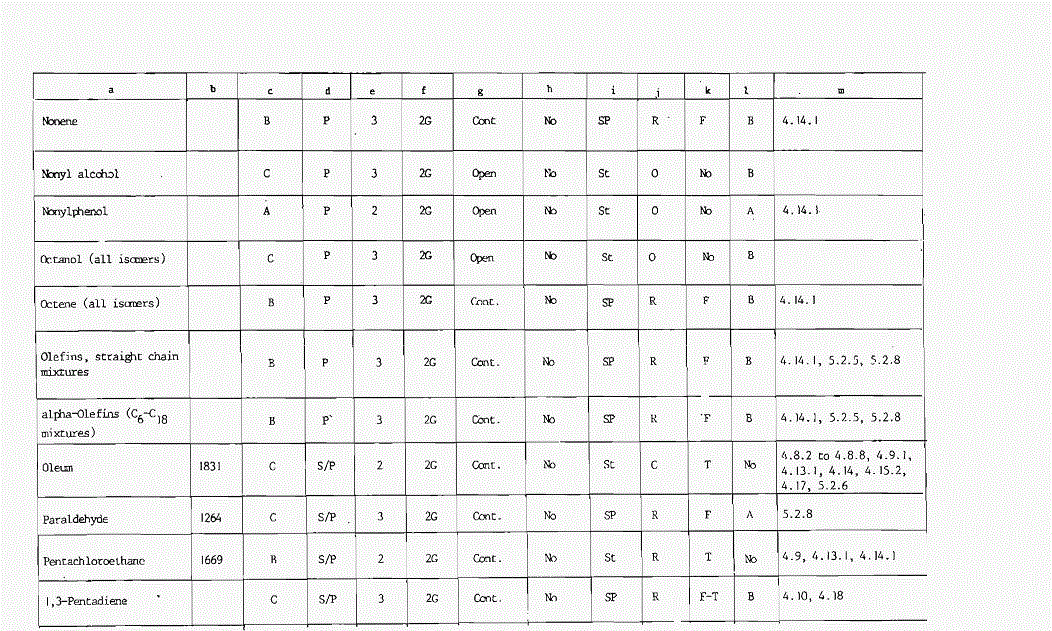 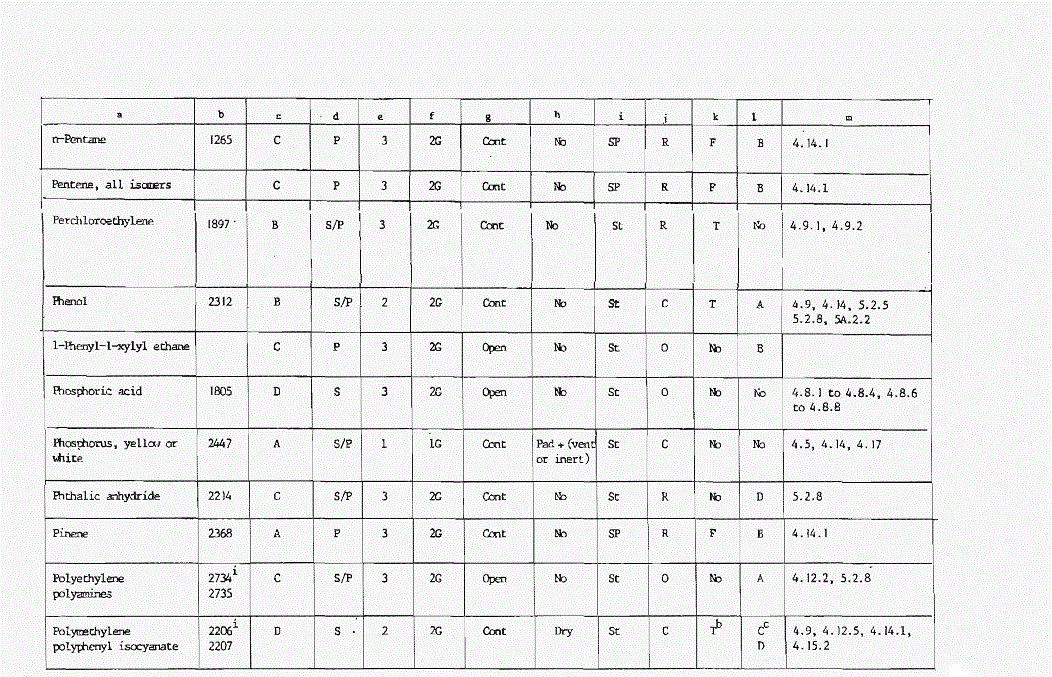 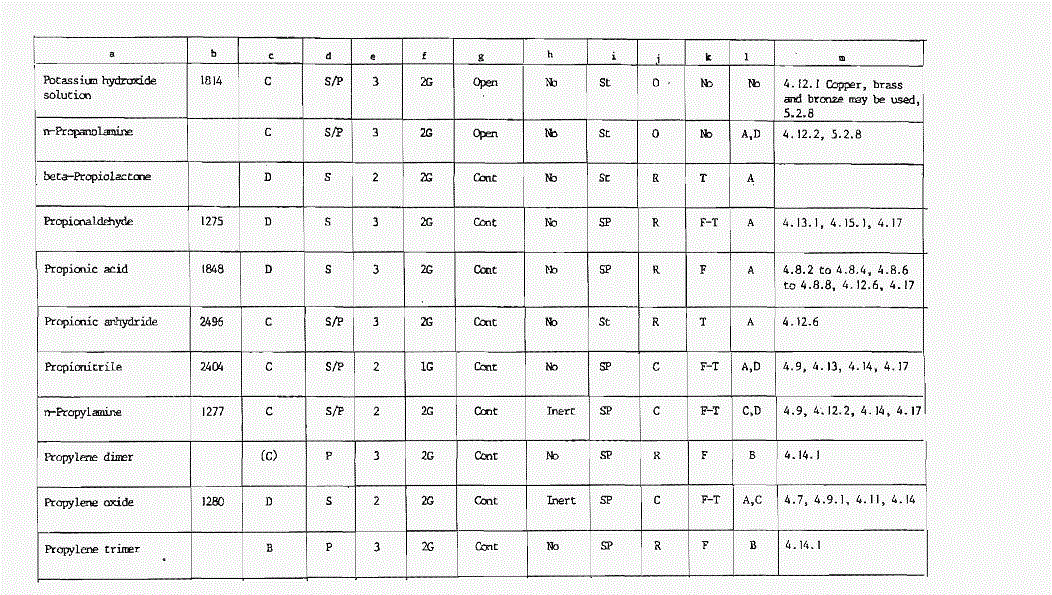 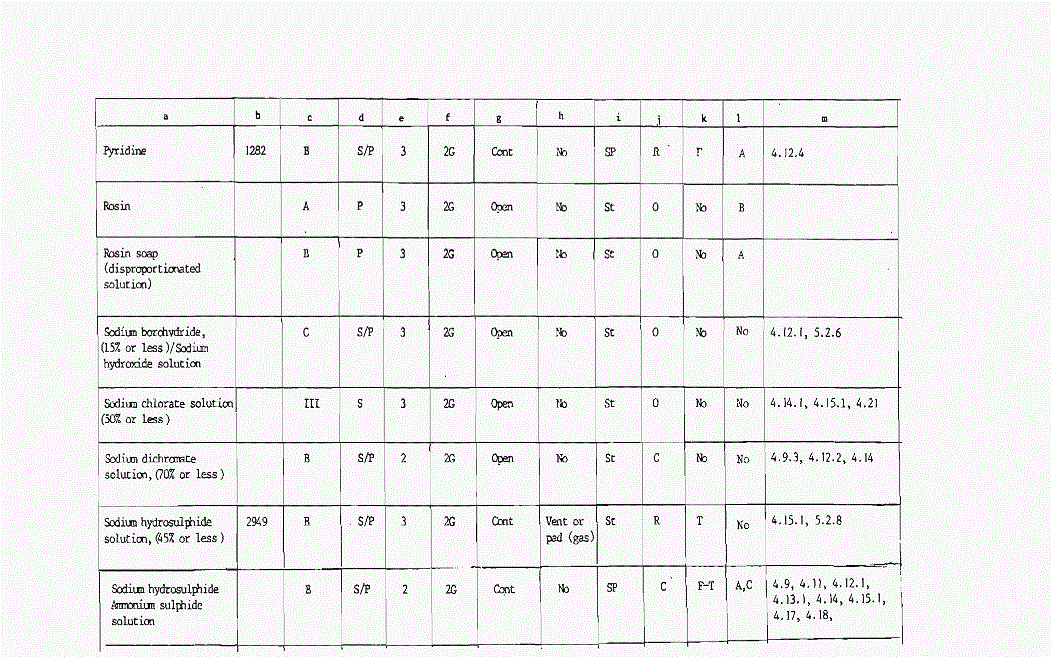 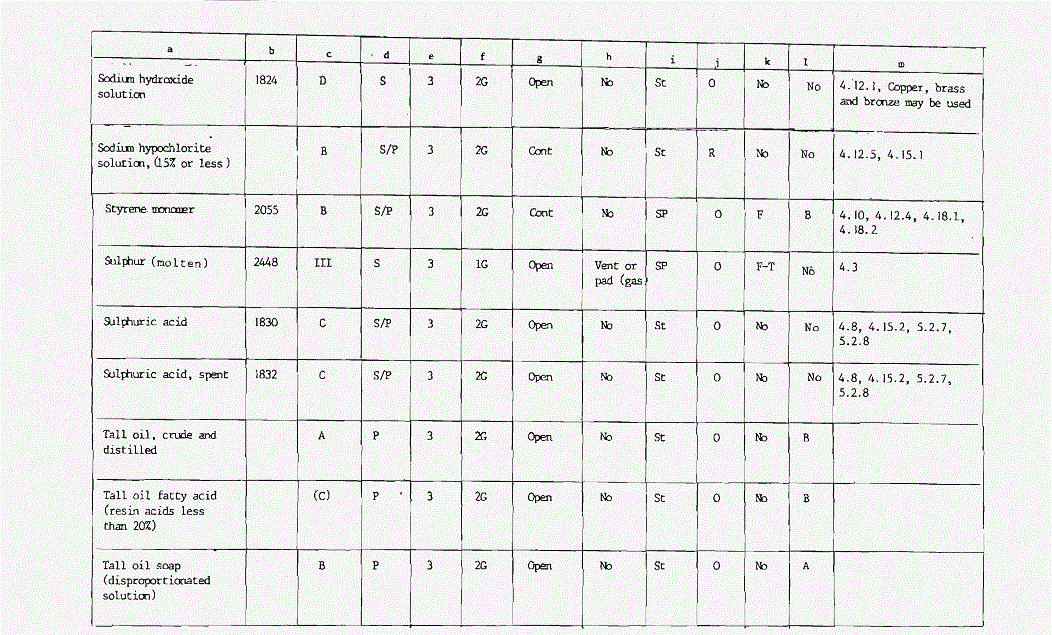 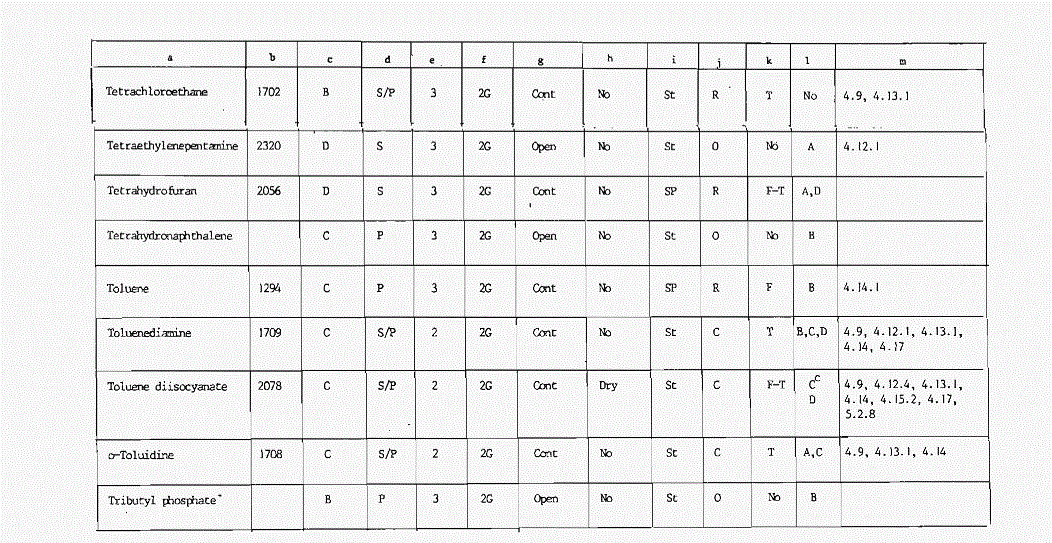 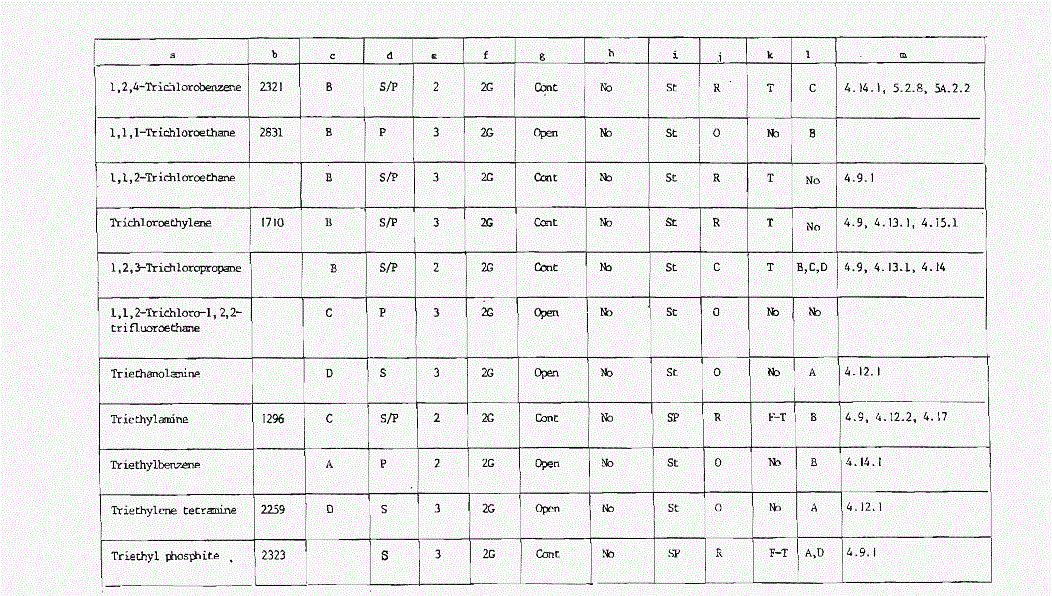 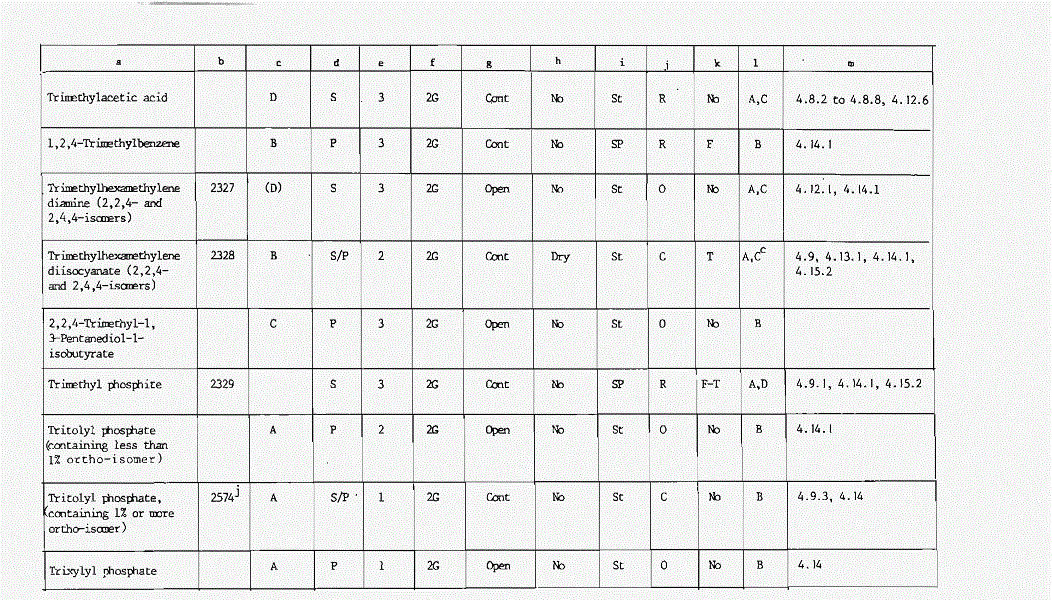 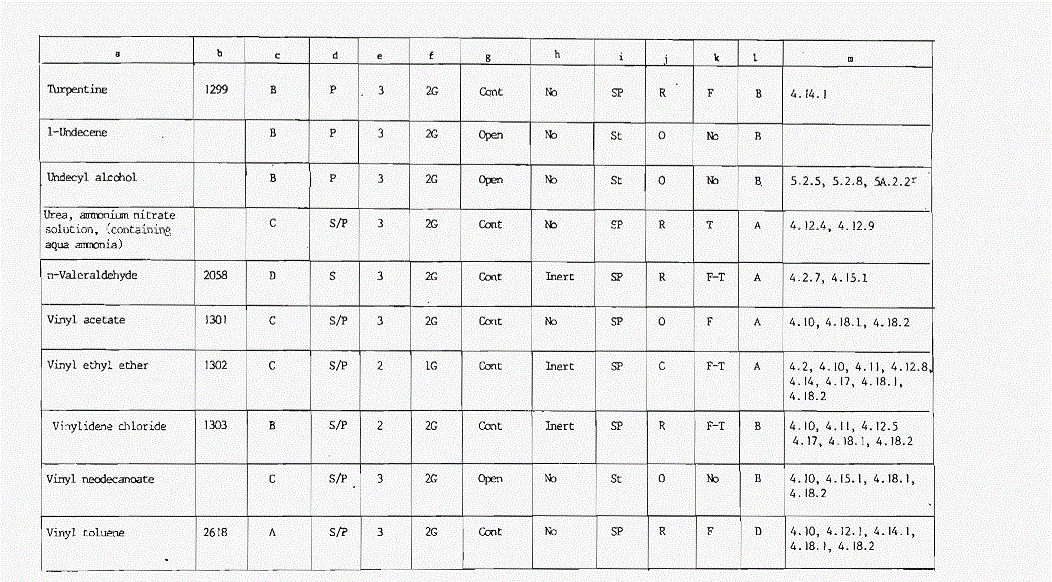 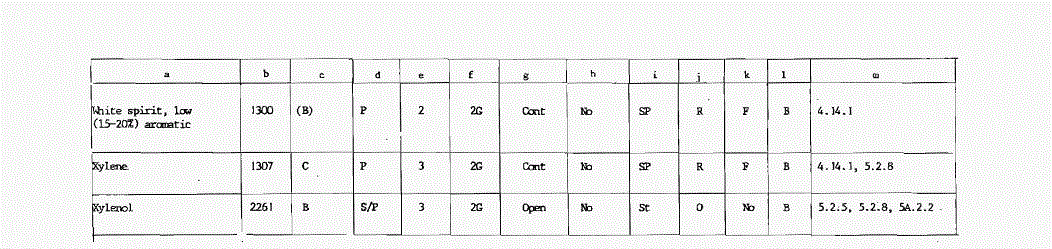 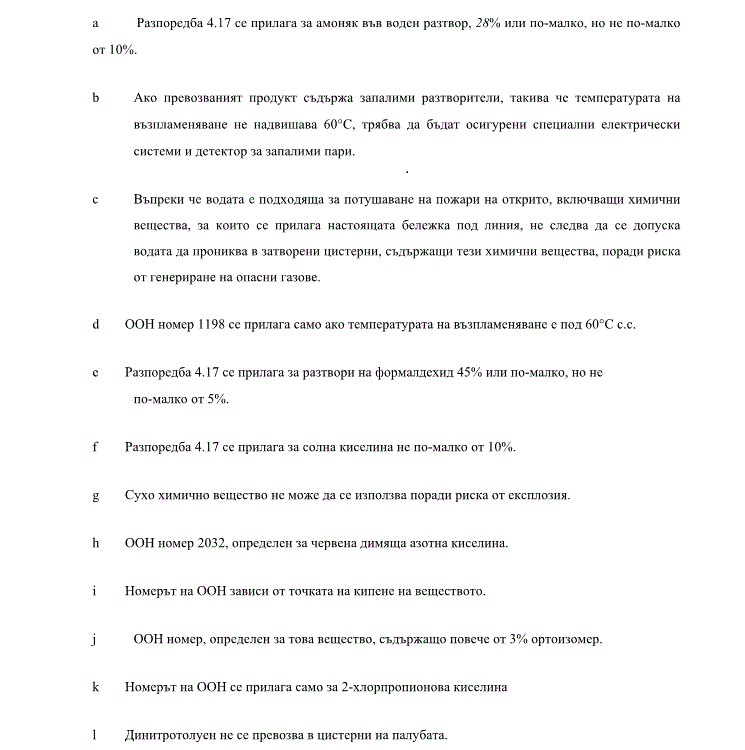 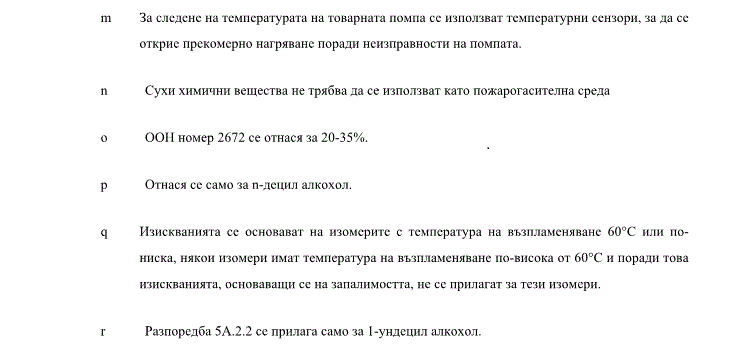 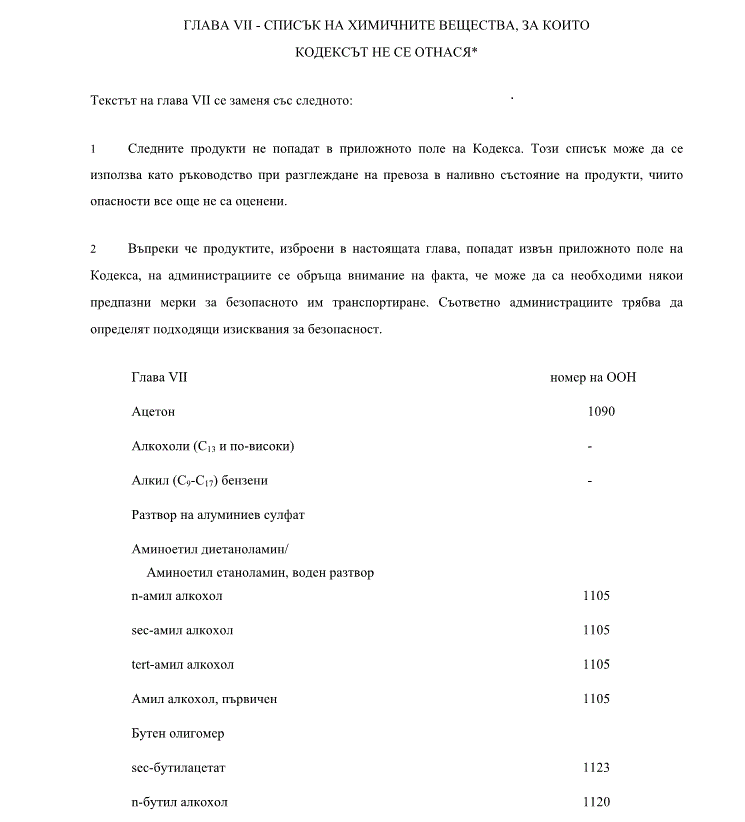 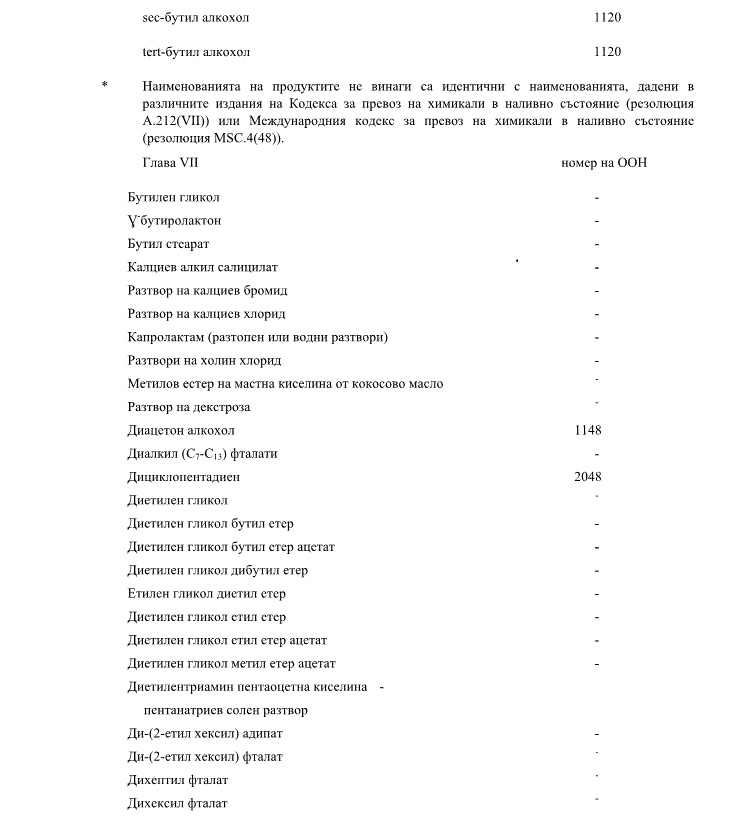 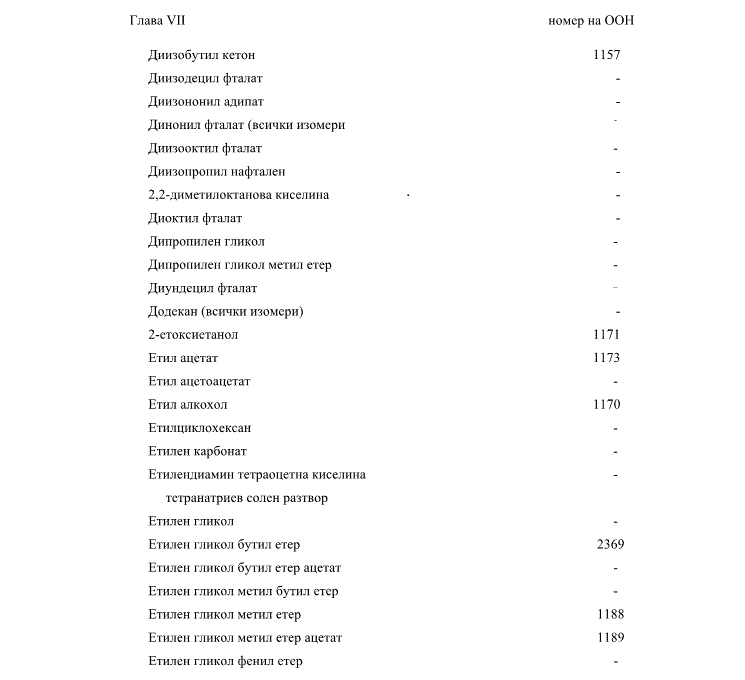 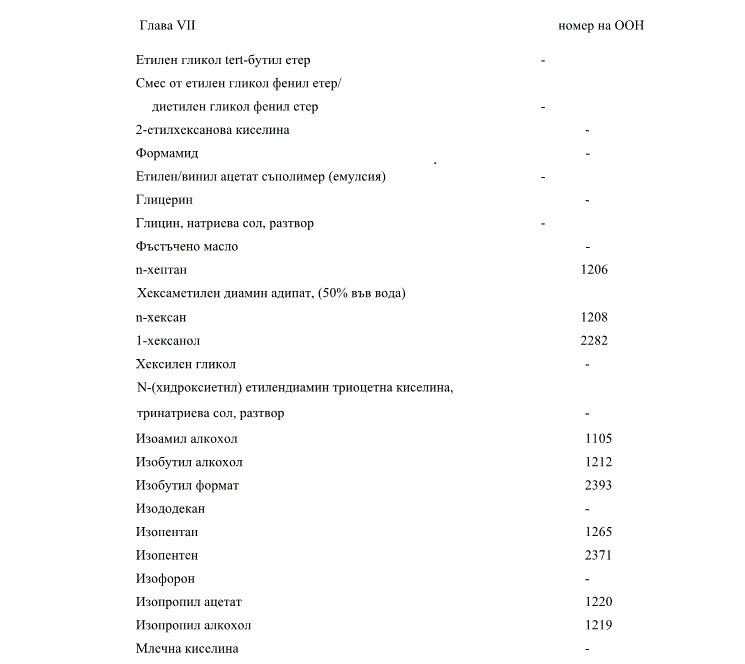 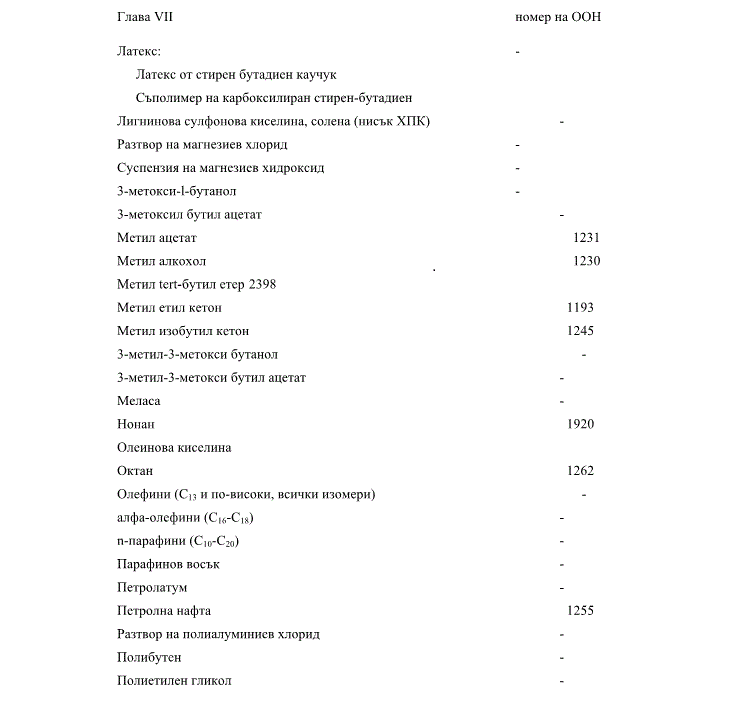 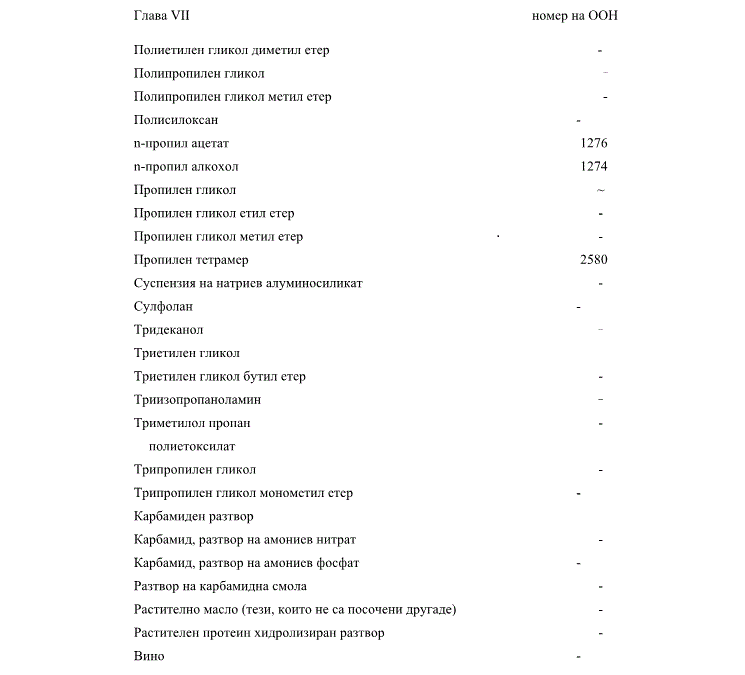 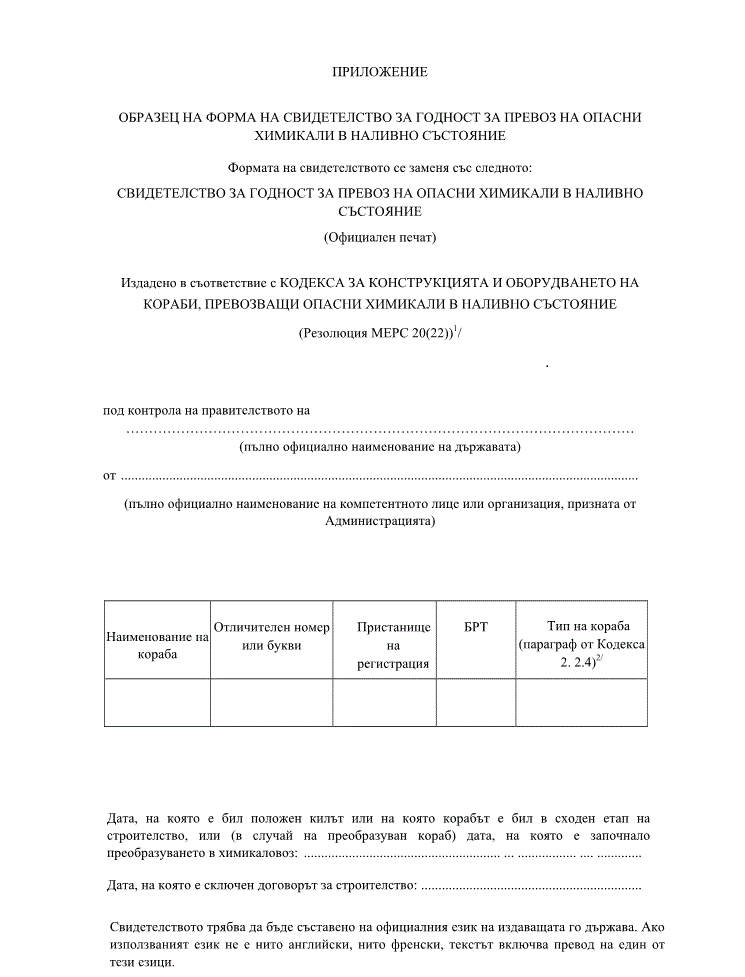 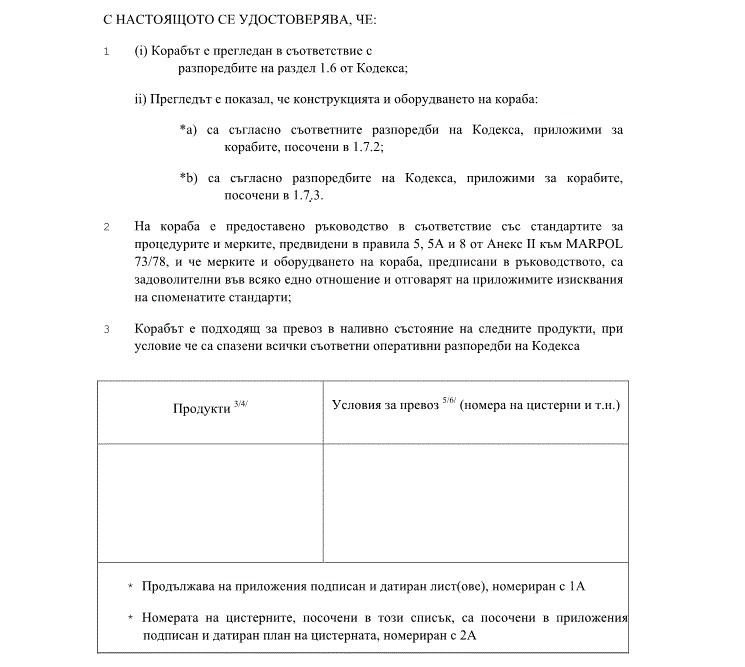 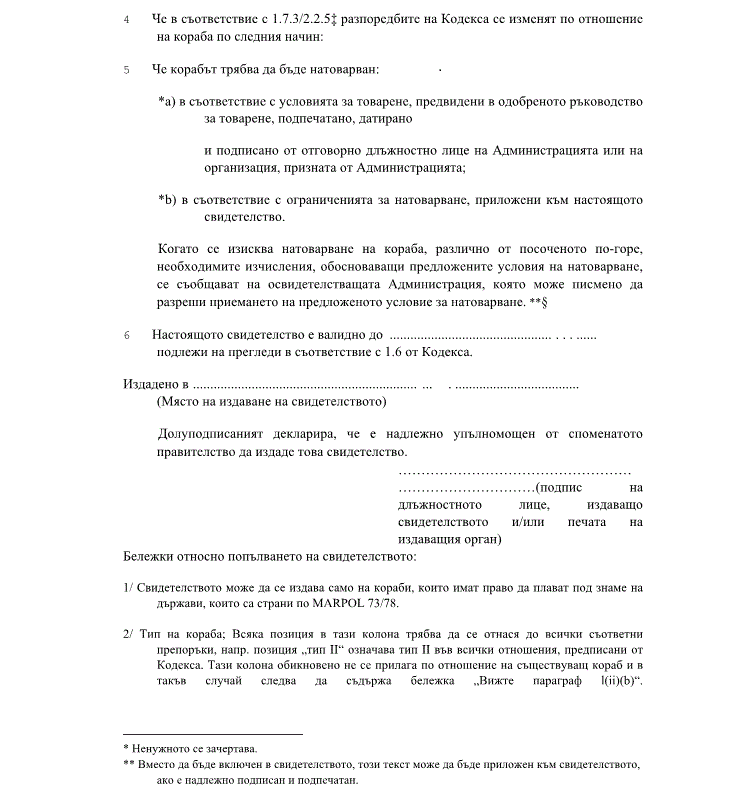 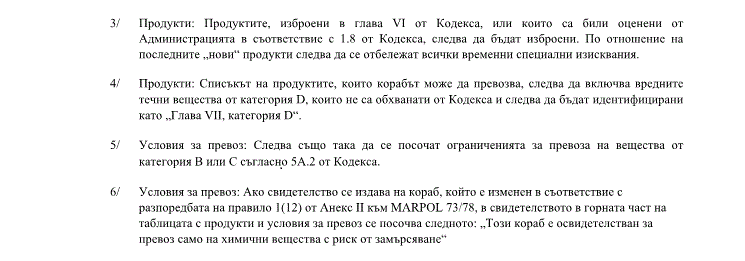 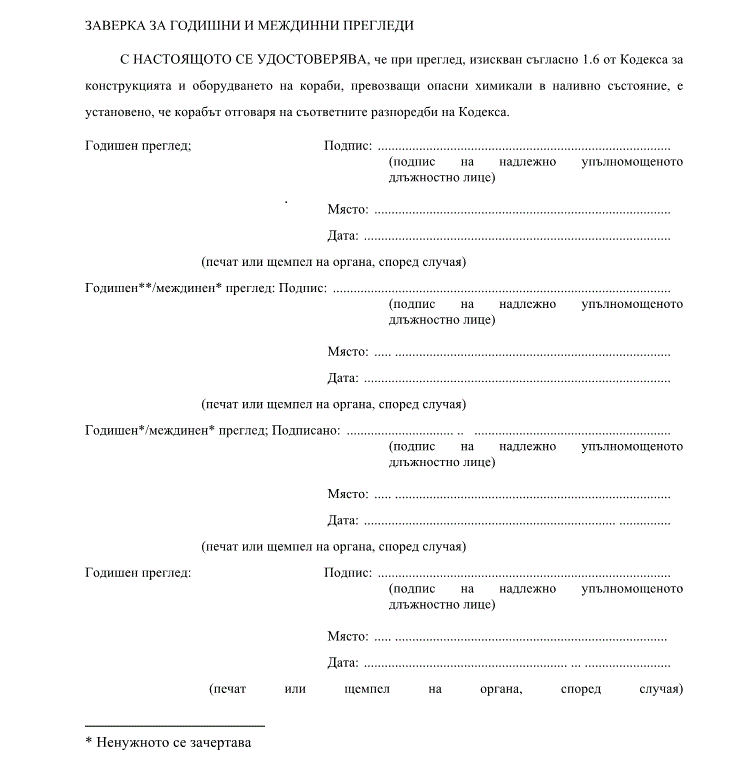 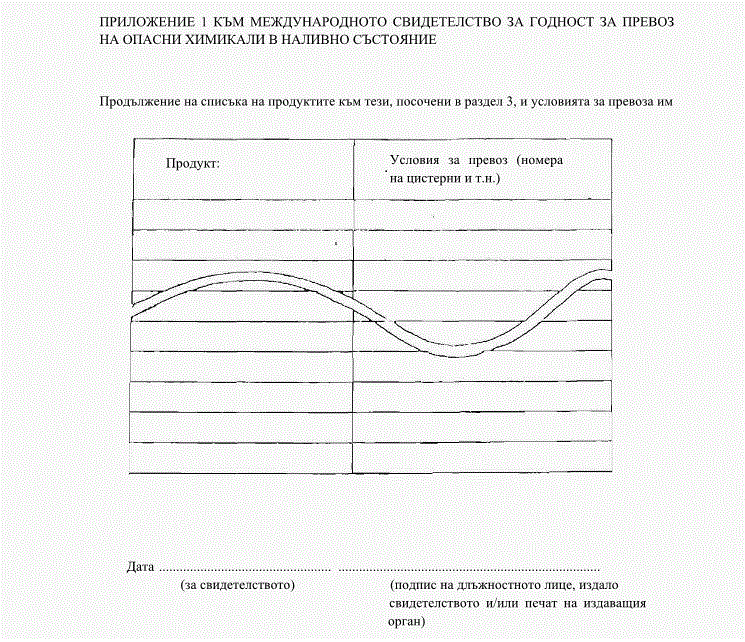 